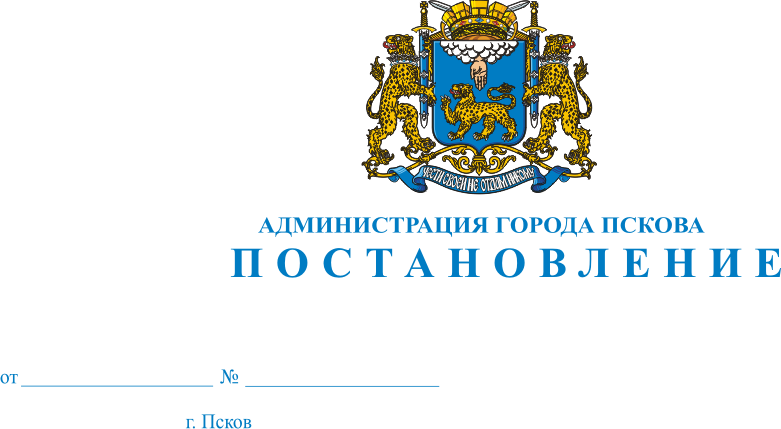 О внесении изменений в документацию по планировке территории в границах кварталов с кадастровыми номерами 60:27:0160104, 60:27:0160105, 60:27:0160106, 60:27:0160107, 60:27:0160108, 60:27:0160110, 60:27:0130103, 60:27:0160102, 60:27:0160201, 60:27:0160202, 60:27:0160203, 60:27:0160204, 60:27:0160205, 60:27:0130107, 60:27:0160111, 60:27:0160109, 60:27:0160103 в городе Пскове, утвержденную Постановлением Администрации города Пскова от 14.08.2019 №1236В связи с допущенной технической ошибкой и в целях совершенствования правового регулирования в сфере градостроительной деятельности, в соответствии со статьями 41, 42, 43, 45, 46 Градостроительного кодекса Российской Федерации, постановлением Администрации города Пскова от 10.12.2020 № 1829 «О принятии решения о внесении изменений в проект планировки территории и проект межевания территории в границах кварталов с кадастровыми номерами 60:27:0160104, 60:27:0160105, 60:27:0160106, 60:27:0160107, 60:27:0160108, 60:27:0160110, 60:27:0130103, 60:27:0160102, 60:27:0160201, 60:27:0160202, 60:27:0160203, 60:27:0160204, 60:27:0160205, 60:27:0130107, 60:27:0160111, 60:27:0160109, 60:27:0160103 в городе Пскове», руководствуясь статьями 32 и 34 Устава муниципального образования «Город Псков», Администрация города Пскова                                   ПОСТАНОВЛЯЕТ:1. Внести изменения в документацию по планировке территории, утвержденную постановлением Администрации города Пскова от 14.08.2019 №1236 «Об утверждении проекта планировки и проекта межевания территории в границах кварталов с кадастровыми номерами 60:27:0160104, 60:27:0160105, 60:27:0160106, 60:27:0160107, 60:27:0160108, 60:27:0160110, 60:27:0130103, 60:27:0160102, 60:27:0160201, 60:27:0160202, 60:27:0160203, 60:27:0160204, 60:27:0160205, 60:27:0130107, 60:27:0160111, 60:27:0160109, 60:27:0160103 в городе Пскове», изложив новую редакцию текстовой части Проекта межевания согласно приложению.2. Опубликовать настоящее Постановление с Приложением в газете «Псковские Новости» в течение семи дней со дня подписания и разместить на официальном сайте муниципального образования «Город Псков» в сети Интернет.3. Настоящее Постановление направить в адрес Управления Федеральной службы государственной регистрации, кадастра и картографии по Псковской области в течение пяти рабочих дней со дня подписания.4. Управлению по градостроительной деятельности Администрации города Пскова внести соответствующие изменения в информационной системе обеспечения градостроительной деятельности муниципального образования «Город Псков».5. Контроль за исполнением настоящего постановления возложить на заместителя Главы Администрации города Пскова В. А. Зубову.6. Настоящее Постановление вступает в силу со дня его официального опубликования.Глава Администрации города Пскова                                          А. Н. Братчиков                                                                              Приложение к постановлению Администрации города Пскова от 19.05.2021 № 632Проект межевания территорииПеречень и сведения о площади образуемых земельных участков и способы их образованияИзменяемые земельные участки и их характеристикиИнформация о земельных участках, подлежащих резервированию и (или) изъятия для государственных и муниципальных нужд и земельных участка отнесенных к территориям общего пользования.		Земельные участки ЗУ123-187, 189 будут отнесены к территориям общего пользования. 		В отношении участков ЗУ74 предполагается резервирование для муниципальных нужд.		Предполагается изъятие земельных участков (частей) КН60:27:0160103:6, КН60:27:0160103:29, КН60:27:0160103:30, КН60:27:0160103:21, КН60:27:0160103:19, КН60:27:0160102:59, КН60:27:0160102:56, 60:27:0160105:2, 60:27:0160105:180 для муниципальных нужд (для строительства улично-дорожной сети).Каталог координат красных линийКаталог координат образуемых и изменяемых земельных участковСведения о границах территории, в отношении которой разработан проект межеванияУсловный номер образуемого земельного участкаПлощадь образуемого земельного участкаРазрешенное использование образуемого земельного участкаКатегория земельСпособ образования земельного участка:ЗУ11361Для индивидуального жилищного строительстваЗемли населенных пунктовВыделение из неразграниченной территории:ЗУ21471Для индивидуального жилищного строительстваЗемли населенных пунктовВыделение из неразграниченной территории:ЗУ31449Для индивидуального жилищного строительстваЗемли населенных пунктовВыделение из неразграниченной территории:ЗУ41483Для индивидуального жилищного строительстваЗемли населенных пунктовВыделение из неразграниченной территории:ЗУ51484Для индивидуального жилищного строительстваЗемли населенных пунктовВыделение из неразграниченной территории:ЗУ61500Для индивидуального жилищного строительстваЗемли населенных пунктовВыделение из неразграниченной территории:ЗУ71477Для индивидуального жилищного строительстваЗемли населенных пунктовВыделение из неразграниченной территории:ЗУ81488Для индивидуального жилищного строительстваЗемли населенных пунктовВыделение из неразграниченной территории:ЗУ91488Для индивидуального жилищного строительстваЗемли населенных пунктовВыделение из неразграниченной территории:ЗУ101500Для индивидуального жилищного строительстваЗемли населенных пунктовВыделение из неразграниченной территории:ЗУ111500Для индивидуального жилищного строительстваЗемли населенных пунктовВыделение из неразграниченной территории:ЗУ121489Для индивидуального жилищного строительстваЗемли населенных пунктовВыделение из неразграниченной территории:ЗУ131479Для индивидуального жилищного строительстваЗемли населенных пунктовВыделение из неразграниченной территории:ЗУ141488Для индивидуального жилищного строительстваЗемли населенных пунктовВыделение из неразграниченной территории:ЗУ151500Для индивидуального жилищного строительстваЗемли населенных пунктовВыделение из неразграниченной территории:ЗУ161500Для индивидуального жилищного строительстваЗемли населенных пунктовВыделение из неразграниченной территории:ЗУ171500Для индивидуального жилищного строительстваЗемли населенных пунктовВыделение из неразграниченной территории:ЗУ181500Для индивидуального жилищного строительстваЗемли населенных пунктовВыделение из неразграниченной территории:ЗУ191488Для индивидуального жилищного строительстваЗемли населенных пунктовВыделение из неразграниченной территории:ЗУ201500Для индивидуального жилищного строительстваЗемли населенных пунктовВыделение из неразграниченной территории:ЗУ211495Для индивидуального жилищного строительстваЗемли населенных пунктовВыделение из неразграниченной территории:ЗУ221500МагазиныЗемли населенных пунктовВыделение из неразграниченной территории:ЗУ231500Для индивидуального жилищного строительстваЗемли населенных пунктовВыделение из неразграниченной территории:ЗУ241500Для индивидуального жилищного строительстваЗемли населенных пунктовВыделение из неразграниченной территории:ЗУ251500Для индивидуального жилищного строительстваЗемли населенных пунктовВыделение из неразграниченной территории:ЗУ261500Для индивидуального жилищного строительстваЗемли населенных пунктовВыделение из неразграниченной территории:ЗУ271488Для индивидуального жилищного строительстваЗемли населенных пунктовВыделение из неразграниченной территории:ЗУ281488Для индивидуального жилищного строительстваЗемли населенных пунктовВыделение из неразграниченной территории:ЗУ291500Для индивидуального жилищного строительстваЗемли населенных пунктовВыделение из неразграниченной территории:ЗУ301500Для индивидуального жилищного строительстваЗемли населенных пунктовВыделение из неразграниченной территории:ЗУ311500Для индивидуального жилищного строительстваЗемли населенных пунктовВыделение из неразграниченной территории:ЗУ321500Для индивидуального жилищного строительстваЗемли населенных пунктовВыделение из неразграниченной территории:ЗУ331488Для индивидуального жилищного строительстваЗемли населенных пунктовВыделение из неразграниченной территории:ЗУ341364Для индивидуального жилищного строительстваЗемли населенных пунктовВыделение из неразграниченной территории:ЗУ351500Для индивидуального жилищного строительстваЗемли населенных пунктовВыделение из неразграниченной территории:ЗУ361500Для индивидуального жилищного строительстваЗемли населенных пунктовВыделение из неразграниченной территории:ЗУ371500МагазиныЗемли населенных пунктовВыделение из неразграниченной территории:ЗУ381500Для индивидуального жилищного строительстваЗемли населенных пунктовВыделение из неразграниченной территории:ЗУ391500Для индивидуального жилищного строительстваЗемли населенных пунктовВыделение из неразграниченной территории:ЗУ401500Для индивидуального жилищного строительстваЗемли населенных пунктовВыделение из неразграниченной территории:ЗУ411488Для индивидуального жилищного строительстваЗемли населенных пунктовВыделение из неразграниченной территории:ЗУ421488Для индивидуального жилищного строительстваЗемли населенных пунктовВыделение из неразграниченной территории:ЗУ431500Для индивидуального жилищного строительстваЗемли населенных пунктовВыделение из неразграниченной территории:ЗУ441500Для индивидуального жилищного строительстваЗемли населенных пунктовВыделение из неразграниченной территории:ЗУ451500Для индивидуального жилищного строительстваЗемли населенных пунктовВыделение из неразграниченной территории:ЗУ46804МагазиныЗемли населенных пунктовВыделение из неразграниченной территории:ЗУ471356Для индивидуального жилищного строительстваЗемли населенных пунктовВыделение из неразграниченной территории:ЗУ481500Для индивидуального жилищного строительстваЗемли населенных пунктовВыделение из неразграниченной территории:ЗУ491500Для индивидуального жилищного строительстваЗемли населенных пунктовВыделение из неразграниченной территории:ЗУ501500Для индивидуального жилищного строительстваЗемли населенных пунктовВыделение из неразграниченной территории:ЗУ511488Для индивидуального жилищного строительстваЗемли населенных пунктовВыделение из неразграниченной территории:ЗУ521500Для индивидуального жилищного строительстваЗемли населенных пунктовВыделение из неразграниченной территории:ЗУ531488Для индивидуального жилищного строительстваЗемли населенных пунктовВыделение из неразграниченной территории:ЗУ541500Для индивидуального жилищного строительстваЗемли населенных пунктовВыделение из неразграниченной территории:ЗУ551500Для индивидуального жилищного строительстваЗемли населенных пунктовВыделение из неразграниченной территории:ЗУ561488Для индивидуального жилищного строительстваЗемли населенных пунктовВыделение из неразграниченной территории:ЗУ571500Для индивидуального жилищного строительстваЗемли населенных пунктовВыделение из неразграниченной территории:ЗУ581488Для индивидуального жилищного строительстваЗемли населенных пунктовВыделение из неразграниченной территории:ЗУ591500Для индивидуального жилищного строительстваЗемли населенных пунктовВыделение из неразграниченной территории:ЗУ601500Для индивидуального жилищного строительстваЗемли населенных пунктовВыделение из неразграниченной территории:ЗУ611500Для индивидуального жилищного строительстваЗемли населенных пунктовВыделение из неразграниченной территории:ЗУ621500Для индивидуального жилищного строительстваЗемли населенных пунктовВыделение из неразграниченной территории:ЗУ631500Для индивидуального жилищного строительстваЗемли населенных пунктовВыделение из неразграниченной территории:ЗУ641500Для индивидуального жилищного строительстваЗемли населенных пунктовВыделение из неразграниченной территории:ЗУ651500Для индивидуального жилищного строительстваЗемли населенных пунктовВыделение из неразграниченной территории:ЗУ661500Для индивидуального жилищного строительстваЗемли населенных пунктовВыделение из неразграниченной территории:ЗУ671488Для индивидуального жилищного строительстваЗемли населенных пунктовВыделение из неразграниченной территории:ЗУ681364Для индивидуального жилищного строительстваЗемли населенных пунктовВыделение из неразграниченной территории:ЗУ691500Для индивидуального жилищного строительстваЗемли населенных пунктовВыделение из неразграниченной территории:ЗУ701500Для индивидуального жилищного строительстваЗемли населенных пунктовВыделение из неразграниченной территории:ЗУ711500Для индивидуального жилищного строительстваЗемли населенных пунктовВыделение из неразграниченной территории:ЗУ721307Для индивидуального жилищного строительстваЗемли населенных пунктовВыделение из неразграниченной территории:ЗУ731500Для индивидуального жилищного строительстваЗемли населенных пунктовВыделение из неразграниченной территории:ЗУ746198Дошкольное, начальное и среднее общее образованиеЗемли населенных пунктовВыделение из неразграниченной территории:ЗУ751500Для индивидуального жилищного строительстваЗемли населенных пунктовВыделение из неразграниченной территории:ЗУ761500Для индивидуального жилищного строительстваЗемли населенных пунктовВыделение из неразграниченной территории:ЗУ771500Для индивидуального жилищного строительстваЗемли населенных пунктовВыделение из неразграниченной территории:ЗУ781495Для индивидуального жилищного строительстваЗемли населенных пунктовВыделение из неразграниченной территории:ЗУ791500Для индивидуального жилищного строительстваЗемли населенных пунктовВыделение из неразграниченной территории:ЗУ801500Для индивидуального жилищного строительстваЗемли населенных пунктовВыделение из неразграниченной территории:ЗУ811500Для индивидуального жилищного строительстваЗемли населенных пунктовВыделение из неразграниченной территории:ЗУ821495Для индивидуального жилищного строительстваЗемли населенных пунктовВыделение из неразграниченной территории:ЗУ831500Для индивидуального жилищного строительстваЗемли населенных пунктовВыделение из неразграниченной территории:ЗУ841500Для индивидуального жилищного строительстваЗемли населенных пунктовВыделение из неразграниченной территории:ЗУ851500Для индивидуального жилищного строительстваЗемли населенных пунктовВыделение из неразграниченной территории:ЗУ861500Для индивидуального жилищного строительстваЗемли населенных пунктовВыделение из неразграниченной территории:ЗУ871500Для индивидуального жилищного строительстваЗемли населенных пунктовВыделение из неразграниченной территории:ЗУ881389Для индивидуального жилищного строительстваЗемли населенных пунктовВыделение из неразграниченной территории:ЗУ89872Для индивидуального жилищного строительстваЗемли населенных пунктовВыделение из неразграниченной территории:ЗУ901218Для индивидуального жилищного строительстваЗемли населенных пунктовВыделение из неразграниченной территории:ЗУ911064Для индивидуального жилищного строительстваЗемли населенных пунктовВыделение из неразграниченной территории:ЗУ921125Для индивидуального жилищного строительстваЗемли населенных пунктовВыделение из неразграниченной территории:ЗУ931351Для индивидуального жилищного строительстваЗемли населенных пунктовВыделение из неразграниченной территории:ЗУ94969Для индивидуального жилищного строительстваЗемли населенных пунктовВыделение из неразграниченной территории:ЗУ951500Для индивидуального жилищного строительстваЗемли населенных пунктовВыделение из неразграниченной территории:ЗУ961500Для индивидуального жилищного строительстваЗемли населенных пунктовВыделение из неразграниченной территории:ЗУ971500Для индивидуального жилищного строительстваЗемли населенных пунктовВыделение из неразграниченной территории:ЗУ981500Для индивидуального жилищного строительстваЗемли населенных пунктовВыделение из неразграниченной территории:ЗУ991309Для индивидуального жилищного строительстваЗемли населенных пунктовВыделение из неразграниченной территории:ЗУ1001500Для индивидуального жилищного строительстваЗемли населенных пунктовВыделение из неразграниченной территории:ЗУ1011255Для индивидуального жилищного строительстваЗемли населенных пунктовВыделение из неразграниченной территории:ЗУ1021500Для индивидуального жилищного строительстваЗемли населенных пунктовВыделение из неразграниченной территории:ЗУ1031500Для индивидуального жилищного строительстваЗемли населенных пунктовВыделение из неразграниченной территории:ЗУ1047675Деловое управлениеЗемли населенных пунктовВыделение из неразграниченной территории:ЗУ1056332Деловое управлениеЗемли населенных пунктовВыделение из неразграниченной территории:ЗУ1061011Для индивидуального жилищного строительстваЗемли населенных пунктовВыделение из неразграниченной территории:ЗУ107928Для индивидуального жилищного строительстваЗемли населенных пунктовВыделение из неразграниченной территории:ЗУ1081499Предоставление коммунальных услугЗемли населенных пунктовВыделение из неразграниченной территории:ЗУ1091618МагазиныЗемли населенных пунктовВыделение из неразграниченной территории:ЗУ1101880Улично-дорожная сетьЗемли населенных пунктовВыделение из неразграниченной территории:ЗУ1111460МагазиныЗемли населенных пунктовВыделение из неразграниченной территории:ЗУ1121500Для индивидуального жилищного строительстваЗемли населенных пунктовВыделение из неразграниченной территории:ЗУ1131500Для индивидуального жилищного строительстваЗемли населенных пунктовВыделение из неразграниченной территории:ЗУ114989МагазиныЗемли населенных пунктовВыделение из неразграниченной территории:ЗУ1151342Для индивидуального жилищного строительстваЗемли населенных пунктовВыделение из неразграниченной территории:ЗУ1161499Для индивидуального жилищного строительстваЗемли населенных пунктовВыделение из неразграниченной территории:ЗУ1171500Для индивидуального жилищного строительстваЗемли населенных пунктовВыделение из неразграниченной территории:ЗУ1181500Для индивидуального жилищного строительстваЗемли населенных пунктовВыделение из неразграниченной территории:ЗУ1199487Площадки для занятий спортомЗемли населенных пунктовВыделение из неразграниченной территории:ЗУ12024395СпортЗемли населенных пунктовВыделение из неразграниченной территории:ЗУ1217204Улично-дорожная сетьЗемли населенных пунктовВыделение из неразграниченной территории:ЗУ1223402Осуществление религиозных обрядовЗемли населенных пунктовВыделение из неразграниченной территории:ЗУ1239454Улично-дорожная сетьЗемли населенных пунктовВыделение из неразграниченной территории:ЗУ1242199Улично-дорожная сетьЗемли населенных пунктовВыделение из неразграниченной территории:ЗУ12513015Улично-дорожная сетьЗемли населенных пунктовВыделение из неразграниченной территории:ЗУ1264497Улично-дорожная сетьЗемли населенных пунктовВыделение из неразграниченной территории:ЗУ1274266Улично-дорожная сетьЗемли населенных пунктовВыделение из неразграниченной территории:ЗУ1283810Улично-дорожная сетьЗемли населенных пунктовВыделение из неразграниченной территории:ЗУ12913531Улично-дорожная сетьЗемли населенных пунктовВыделение из неразграниченной территории:ЗУ13024461Улично-дорожная сетьЗемли населенных пунктовВыделение из неразграниченной территории:ЗУ131923Улично-дорожная сетьЗемли населенных пунктовВыделение из неразграниченной территории:ЗУ132986Улично-дорожная сетьЗемли населенных пунктовВыделение из неразграниченной территории:ЗУ1331175Улично-дорожная сетьЗемли населенных пунктовВыделение из неразграниченной территории:ЗУ1341297Улично-дорожная сетьЗемли населенных пунктовВыделение из неразграниченной территории:ЗУ1351617Улично-дорожная сетьЗемли населенных пунктовВыделение из неразграниченной территории:ЗУ1363099Улично-дорожная сетьЗемли населенных пунктовВыделение из неразграниченной территории:ЗУ1374016Улично-дорожная сетьЗемли населенных пунктовВыделение из неразграниченной территории:ЗУ1383767Улично-дорожная сетьЗемли населенных пунктовВыделение из неразграниченной территории:ЗУ13930432Улично-дорожная сетьЗемли населенных пунктовВыделение из неразграниченной территории:ЗУ1401693Улично-дорожная сетьЗемли населенных пунктовВыделение из неразграниченной территории:ЗУ14114290Улично-дорожная сетьЗемли населенных пунктовВыделение из неразграниченной территории:ЗУ1423597Улично-дорожная сетьЗемли населенных пунктовВыделение из неразграниченной территории:ЗУ1433500Улично-дорожная сетьЗемли населенных пунктовВыделение из неразграниченной территории и части земельного участка с КН 
60:27:0160203:18:ЗУ1449656Улично-дорожная сетьЗемли населенных пунктовВыделение из неразграниченной территории:ЗУ1451790Улично-дорожная сетьЗемли населенных пунктовВыделение из неразграниченной территории:ЗУ1461898Улично-дорожная сетьЗемли населенных пунктовВыделение из неразграниченной территории:ЗУ1471847Улично-дорожная сетьЗемли населенных пунктовВыделение из неразграниченной территории:ЗУ148973Улично-дорожная сетьЗемли населенных пунктовВыделение из неразграниченной территории:ЗУ14962853Улично-дорожная сетьЗемли населенных пунктовВыделение из неразграниченной территории и части земельного участка с КН 
60:27:0160102:59, 60:27:0160102:56:ЗУ1501404Улично-дорожная сетьЗемли населенных пунктовВыделение из неразграниченной территории:ЗУ1511849Улично-дорожная сетьЗемли населенных пунктовВыделение из неразграниченной территории:ЗУ1521849Улично-дорожная сетьЗемли населенных пунктовВыделение из неразграниченной территории:ЗУ153950Улично-дорожная сетьЗемли населенных пунктовВыделение из неразграниченной территории:ЗУ15412229Улично-дорожная сетьЗемли населенных пунктовВыделение из неразграниченной территории:ЗУ15510164Улично-дорожная сетьЗемли населенных пунктовВыделение из неразграниченной территории:ЗУ1567228Улично-дорожная сетьЗемли населенных пунктовВыделение из неразграниченной территории:ЗУ15710933Улично-дорожная сетьЗемли населенных пунктовВыделение из неразграниченной территории:ЗУ1581324Улично-дорожная сетьЗемли населенных пунктовВыделение из неразграниченной территории:ЗУ159650Улично-дорожная сетьЗемли населенных пунктовВыделение из неразграниченной территории:ЗУ1603711Улично-дорожная сетьЗемли населенных пунктовВыделение из неразграниченной территории:ЗУ1618554Улично-дорожная сетьЗемли населенных пунктовВыделение из неразграниченной территории и части земельного участка с КН 
60:27:0160102:56:ЗУ1621852Улично-дорожная сетьЗемли населенных пунктовВыделение из неразграниченной территории:ЗУ1631626Улично-дорожная сетьЗемли населенных пунктовВыделение из неразграниченной территории:ЗУ1641499Улично-дорожная сетьЗемли населенных пунктовВыделение из неразграниченной территории:ЗУ1657851Улично-дорожная сетьЗемли населенных пунктовВыделение из неразграниченной территории:ЗУ1663574Улично-дорожная сетьЗемли населенных пунктовВыделение из неразграниченной территории и части земельного участка с КН 60:27:0160105:180:ЗУ1677090Улично-дорожная сетьЗемли населенных пунктовВыделение из неразграниченной территории:ЗУ1681714Улично-дорожная сетьЗемли населенных пунктовВыделение из неразграниченной территории:ЗУ1694826Улично-дорожная сетьЗемли населенных пунктовВыделение из неразграниченной территории:ЗУ1702188Улично-дорожная сетьЗемли населенных пунктовВыделение из неразграниченной территории:ЗУ1711521Улично-дорожная сетьЗемли населенных пунктовВыделение из неразграниченной территории:ЗУ1724255Улично-дорожная сетьЗемли населенных пунктовВыделение из неразграниченной территории:ЗУ1731475Улично-дорожная сетьЗемли населенных пунктовВыделение из неразграниченной территории:ЗУ174990Улично-дорожная сетьЗемли населенных пунктовВыделение из неразграниченной территории:ЗУ1752239Улично-дорожная сетьЗемли населенных пунктовВыделение из неразграниченной территории:ЗУ1764110Улично-дорожная сетьЗемли населенных пунктовВыделение из неразграниченной территории:ЗУ17711711Улично-дорожная сетьЗемли населенных пунктовВыделение из неразграниченной территории:ЗУ17812371Улично-дорожная сетьЗемли населенных пунктовВыделение из неразграниченной территории:ЗУ17930969Улично-дорожная сетьЗемли населенных пунктовВыделение из неразграниченной территории:ЗУ1803217Улично-дорожная сетьЗемли населенных пунктовВыделение из неразграниченной территории:ЗУ1818718Улично-дорожная сетьЗемли населенных пунктовВыделение из неразграниченной территории:ЗУ1823215Улично-дорожная сетьЗемли населенных пунктовВыделение из неразграниченной территории:ЗУ1834779Улично-дорожная сетьЗемли населенных пунктовВыделение из неразграниченной территории:ЗУ1842951Улично-дорожная сетьЗемли населенных пунктовВыделение из неразграниченной территории:ЗУ1856441Улично-дорожная сетьЗемли населенных пунктовВыделение из неразграниченной территории:ЗУ1868318Улично-дорожная сетьЗемли населенных пунктовВыделение из неразграниченной территории:ЗУ18735028Улично-дорожная сетьЗемли населенных пунктовВыделение из неразграниченной территории:ЗУ188608Для индивидуального жилищного строительстваЗемли населенных пунктовВыделение из неразграниченной территории:ЗУ1894850Улично-дорожная сетьЗемли населенных пунктовВыделение из неразграниченной территории:ЗУ190600Для индивидуального жилищного строительстваЗемли населенных пунктовВыделение из неразграниченной территории:ЗУ1911234Для индивидуального жилищного строительстваЗемли населенных пунктовВыделение из неразграниченной территории:ЗУ1921500Для индивидуального жилищного строительстваЗемли населенных пунктовВыделение из неразграниченной территории60:27:0160109:111498Для индивидуальной жилой застройкиЗемли населенных пунктовПерераспределение земельного участка60:27:0160109:30811Для индивидуальной жилой застройкиЗемли населенных пунктовПерераспределение земельного участка60:27:0160105:21428Для индивидуальной жилой застройкиЗемли населенных пунктовПерераспределение земельного участкаКаталог координатКаталог координатКаталог координатИмя
точкиX, мY, м1503869,881274657,802503864,931274678,493503857,591274707,594503850,251274736,695503842,911274765,796503835,571274794,897503830,601274813,148503832,461274816,879503868,691274835,8910503877,391274833,4111503884,051274807,1112503891,391274778,0113503898,731274748,9114503906,071274719,8115503913,411274690,7116503919,711274665,7217503916,121274660,0418503884,591274841,2219503889,561274822,9720503896,901274793,8721503904,241274764,7722503911,581274735,6723503918,921274706,5724503925,291274681,3225503929,171274665,1126503934,641274660,7927503981,721274662,6328504027,801274664,8529504031,211274670,2030504025,681274692,1431504019,311274717,3932504012,941274742,6533504005,601274771,7534503998,261274800,8535503990,921274829,9536503983,601274859,0037503976,921274885,3538503968,221274887,8339503929,561274867,3440503886,451274844,9541503984,991274893,3142503989,961274875,0643503997,301274845,9644504004,641274816,8645504011,981274787,7646504019,321274758,6647504026,661274729,5648504034,011274700,4649504041,341274671,3650504093,611274667,8851504132,011274674,1752504142,631274679,0053504135,361274707,4454504128,021274736,5455504120,681274765,6456504113,341274794,7457504106,001274823,8458504098,661274852,9459504091,321274882,0460504084,001274911,0961504077,321274937,4462504068,621274939,9263504029,961274919,4364503986,851274897,0465504084,471274945,4566504086,331274949,1867504129,441274971,5768504168,101274992,0669504184,701274958,4070504192,021274929,3571504199,361274900,2572504206,701274871,1573504214,041274842,0574504221,381274812,9575504222,771274805,9476504243,931274720,7977504253,371274669,7278504178,661274677,4279504152,201274675,5780504149,971274684,9881504140,821274723,5082504133,481274752,6083504126,141274781,7084504118,801274810,8085504111,461274839,9086504111,961274840,6487504104,621274869,7488504103,271274869,4089504095,981274897,9490504096,781274898,1091504089,441274927,2092504057,281275447,3193504086,091275450,6694504086,621275484,4195504067,641275507,1396504056,711275507,5797504048,161275431,6898504047,651275479,1699504047,271275513,16100504047,091275531,17101504037,171275542,75102504003,701275559,29103503968,751275577,63104503957,001275570,90105503957,011275537,49106503957,281275505,53107503957,321275488,34108504003,661275458,36109503947,601275503,10110503947,651275544,41111503947,641275573,62112503947,721275589,24113503896,121275615,99114503858,391275635,58115503846,641275628,85116503846,471275596,79117503846,741275566,89118503846,961275546,29119503896,031275527,14120503925,851275514,32121503941,011275503,09122503835,771275550,16123503785,551275551,00124503735,691275552,67125503735,461275579,70126503735,461275609,70127503734,791275639,70128503734,491275681,77129503770,731275680,25130503834,811275647,95131503834,791275640,78132503835,111275610,77133503835,431275580,78134503673,481275806,00135503737,031275839,19136503718,291275856,42137503672,711275898,96138503654,651275914,75139503621,951275914,77140503622,891275881,86141503623,211275851,86142503624,431275779,44143503616,951275567,70144503617,211275600,34145503616,891275630,34146503616,571275660,34147503616,261275690,34148503616,591275750,79149503591,941275737,75150503566,041275723,46151503566,251275689,80152503566,571275659,80153503566,891275629,80154503567,211275599,80155503567,291275574,67156503554,111275577,93157503553,951275657,43158503553,081275712,07159503514,641275692,61160503488,311275678,23161503461,981275663,85162503435,651275649,47163503409,231275635,03164503377,561275613,21165503403,931275582,52166503432,601275592,46167503436,131275592,77168503445,641275597,96169503447,501275594,18170503506,341275585,63171503533,591275581,25172503566,761275748,11173503566,111275790,77174503565,981275805,99175503565,791275820,77176503565,471275850,77177503565,151275880,77178503564,831275910,77179503569,391275920,84180503547,461275941,34181503525,551275961,83182503503,631275982,31183503481,711276002,80184503459,791276023,29185503437,871276043,78186503415,951276064,26187503394,031276084,76188503428,171276121,29189503450,091276100,80190503472,011276080,31191503493,931276059,82192503515,851276039,33193503537,771276018,84194503559,691275998,36195503581,611275977,87196503588,631275971,25197503603,531275957,37198503614,631275945,85199503614,831275911,31200503615,151275881,30201503615,471275851,31202503615,791275821,31203503616,111275791,30204503616,061275774,91205503362,371275640,28206503397,561275659,47207503423,101275673,39208503449,041275687,56209503475,281275702,23210503499,591275716,09211503486,021275762,53212503479,771275805,94213503446,981275788,79214503411,731275770,36215503378,681275753,07216503346,931275736,45217503310,751275717,52218503323,991275697,43219503352,231275656,09220503437,001275346,00221503419,981275378,86222503402,861275412,22223503383,621275449,95224503370,821275474,97225503402,581275489,79226503414,781275465,13227503434,481275428,44228503452,741275396,04229503471,001275363,64230503428,841275341,62231503415,281275367,87232503401,371275394,81233503387,791275421,35234503374,021275448,01235503362,111275471,07236503317,471275448,54237503273,041275425,60238503285,161275402,13239503298,931275375,47240503313,401275348,10241503326,831275321,91242503340,241275295,49243503384,401275318,71244503436,451275327,16245503450,221275300,50246503463,991275273,84247503477,761275247,18248503491,531275220,52249503505,301275193,86250503521,181275162,03251503551,101275126,08252503543,181275101,72253503494,191275145,76254503460,871275170,92255503447,101275197,58256503402,671275174,63257503388,901275201,30258503375,131275227,96259503361,361275254,62260503347,591275281,28261503392,021275304,22262503544,271275150,10263503530,121275167,94264503512,941275197,83265503513,581275198,16266503496,461275232,33267503478,331275266,37268503461,581275297,91269503444,461275331,27270503480,041275349,53271503497,161275316,17272503513,111275284,77273503530,841275250,20274503548,521275216,09275503551,171275210,92276503551,861275156,76277503570,951274929,39278503598,501274945,39279503648,311274974,30280503683,031274994,14281503671,961275013,39282503648,541275051,63283503628,741275089,32284503608,631275124,38285503580,651275173,27286503571,831275168,09287503571,171275109,34288503573,911275104,54289503583,541275076,75290503586,891275067,88291503580,741275027,77292503569,161274992,37293502973,241274888,75294502996,861274894,28295503030,451274904,87296503016,491274948,85297502992,611274966,01298502968,791274989,50299502931,331275027,65300502918,901275002,71301502934,371274966,46302502948,721274938,14303502960,801274914,20304503047,021274779,01305503065,621274800,92306503084,751274823,43307503083,371274824,76308503104,281274848,00309503124,681274871,34310503140,791274839,47311503157,451274806,83312503189,951274824,29313503191,571274832,25314503162,171274890,29315503117,591274926,47316503108,861274928,76317503106,891274926,49318503087,231274903,85319503067,971274881,15320503048,221274858,51321503028,461274837,36322503009,711274815,08323503115,681274848,16324503135,091274829,89325503146,991274806,45326503130,671274790,06327503130,281274789,13328503113,511274764,90329503098,041274736,78330503066,101274700,48331503029,211274658,63332503004,871274704,97333503012,501274713,81334503020,121274722,64335503040,021274745,70336503059,611274768,06337503052,361274774,33338503075,001274801,83339503093,061274823,53340503095,041274823,54341503383,771274860,59342503383,271274863,24343503383,551274864,44344503377,381274876,55345503371,251274889,24346503362,801274907,85347503359,481274913,82348503351,691274926,23349503348,221274926,63350503339,021274945,53351503304,931274941,48352503251,501274931,75353503225,531274926,05354503207,511274926,12355503194,551274924,16356503171,861274917,43357503169,721274908,76358503182,671274874,30359503197,741274846,56360503211,031274833,84361503251,181274850,49362503277,871274860,22363503295,521274864,49364503311,781274861,07365503325,471274858,98366503350,901274844,94367503360,781274845,92368503376,631274852,28369503405,971274830,72370503425,731274838,27371503438,771274848,58372503471,631274886,24373503485,161274900,98374503498,221274913,34375503536,331274959,10376503555,711274994,97377503563,741275014,59378503571,141275034,11379503572,061275043,66380503560,481275069,11381503554,041275078,00382503546,661275081,73383503538,291275080,29384503505,231275048,06385503471,491275017,24386503465,681275011,24387503465,161275007,99388503462,321275005,49389503460,151275006,00390503455,931275004,28391503452,151275000,48392503454,191274998,12393503452,741274997,10394503455,291274994,14395503446,531274987,51396503443,801274991,14397503438,041274986,55398503439,661274984,62399503433,371274979,36400503433,131274976,83401503425,461274972,46402503399,361274957,57403503389,811274953,33404503383,541274950,44405503373,431274945,79406503370,171274944,28407503360,261274940,62408503354,181274938,76409503353,361274935,10410503363,081274918,38411503366,321274911,64412503369,151274903,76413503370,051274901,97414503374,161274894,90415503381,711274879,87416503382,431274879,61417503387,551274869,92418503387,301274869,61419503390,711274863,14420503397,561274847,89421503256,961275234,47422503295,161275254,21423503340,191275277,10424503353,361275250,49425503367,131275223,83426503380,901275197,17427503394,671275170,51428503403,571275153,28429503443,041275180,77430503477,321275139,69431503534,161275092,50432503508,121275064,23433503501,471275057,17434503490,221275045,00435503488,611275042,96436503476,771275030,89437503468,871275022,88438503465,971275020,02439503453,441275008,16440503445,351275002,69441503440,421274999,67442503440,841274998,99443503435,671274993,13444503422,251274977,48445503411,721274971,05446503376,201274952,96447503358,161274946,39448503351,171274945,98449503348,741274951,81450503349,851274952,42451503348,391274956,15452503346,461274955,35453503344,161274958,76454503344,381274961,95455503327,531274999,11456503327,231274999,60457503324,291275014,48458503323,751275021,87459503322,601275030,88460503322,111275037,01461503323,341275040,02462503322,881275051,03463503325,841275094,66464503320,591275111,26465503304,571275142,31466503288,481275173,24467503272,561275204,27468503332,241275291,36469503318,471275318,02470503304,701275344,68471503290,931275371,34472503277,161275398,00473503265,251275421,06474503220,611275398,53475503172,941275374,25476503146,671275360,88477503164,451275322,09478503202,551275302,75479503233,571275279,53480503249,581275248,62481503287,821275268,42482502914,921274494,69483502935,891274533,52484502938,261274540,32485502943,521274549,24486502967,961274584,61487502955,931274601,74488502920,291274647,30489502914,511274650,29490502874,001274698,11491502794,431274686,29492502759,751274668,52493502752,051274663,49494502730,691274640,41495502751,841274616,39496502778,161274583,40497502784,981274572,65498502834,661274519,32499502860,921274506,03500502878,771274499,15501502899,581274498,57502502517,461274966,22503502532,081275009,65504502542,931275041,89505502565,611275054,21506502580,971275020,81507502594,061274992,45508502607,981274962,35509502574,401274949,88510502558,141274951,13511503868,951274861,63512503857,381274883,80513503843,501274910,40514503829,621274937,00515503815,741274963,60516503801,861274990,20517503790,291275012,35518503792,401275019,10519503832,301275039,92520503872,201275060,73521503878,941275058,61522503890,511275036,44523503904,391275009,84524503918,271274983,24525503932,151274956,64526503946,031274930,04527503957,601274907,87528503955,481274901,12529503915,591274880,32530503875,691274859,51531503859,521274857,50532503847,941274879,67533503834,061274906,27534503820,181274932,87535503806,301274959,47536503792,421274986,07537503780,851275008,24538503774,111275010,36539503738,651274991,86540503736,531274985,12541503748,101274962,95542503761,981274936,35543503775,861274909,75544503789,741274883,15545503803,621274856,55546503815,201274834,38547503821,941274832,26548503857,401274850,76549503965,811274912,52550503972,551274910,40551504012,451274931,21552504052,341274952,01553504054,461274958,76554504042,881274980,93555504029,001275007,53556504015,121275034,13557504001,241275060,73558503987,361275087,33559503975,791275109,52560503969,051275111,64561503929,151275090,83562503889,251275070,01563503887,141275063,26564503898,711275041,09565503912,591275014,49566503926,471274987,89567503940,351274961,29568503954,231274934,69569503581,291275362,46570503570,721275355,82571503570,721275280,56572503580,181275263,99573503595,061275237,93574503609,941275211,87575503624,821275185,81576503637,221275164,09577503644,041275162,23578503678,781275182,05579503680,641275188,87580503668,241275210,59581503653,361275236,65582503638,481275262,71583503623,601275288,77584503608,251275315,64585503727,361275016,30586503720,541275018,16587503708,141275039,88588503693,261275065,94589503678,381275092,00590503663,501275118,06591503651,101275139,78592503652,961275146,60593503687,701275166,42594503694,521275164,56595503706,921275142,84596503721,801275116,78597503736,681275090,72598503751,551275064,66599503763,961275042,94600503762,101275036,12601503771,781275047,40602503759,381275069,12603503744,501275095,18604503729,621275121,24605503714,741275147,30606503702,341275169,02607503704,201275175,84608503743,281275198,14609503782,361275220,44610503789,181275218,58611503801,581275196,86612503816,461275170,80613503831,341275144,74614503846,221275118,68615503858,621275096,96616503856,761275090,14617503817,681275067,84618503778,601275045,54619503797,001275223,04620503809,401275201,32621503824,281275175,26622503839,161275149,20623503854,041275123,14624503866,441275101,42625503873,261275099,56626503912,341275121,86627503951,421275144,16628503953,281275150,98629503940,881275172,70630503926,001275198,76631503911,121275224,82632503896,241275250,88633503883,841275272,60634503877,021275274,46635503837,941275252,16636503798,861275229,86637503893,521275283,88638503932,601275306,18639503957,121275320,14640503985,871275289,11641504008,341275257,67642504026,511275227,39643504045,031275197,45644504006,991275175,89645503967,921275153,58646503961,101275155,44647503948,701275177,16648503933,821275203,22649503918,941275229,28650503904,061275255,34651503891,661275277,06652503797,591275442,01653503810,821275439,78654503835,651275429,26655503847,961275423,31656503879,211275400,05657503894,101275373,99658503908,971275347,93659503923,851275321,87660503884,771275299,57661503877,951275301,43662503865,551275323,15663503850,671275349,21664503835,791275375,27665503818,261275405,90666503688,461275193,33667503676,061275215,05668503661,181275241,11669503646,301275267,17670503631,421275293,23671503616,541275319,29672503601,661275345,35673503586,781275371,41674503571,901275397,47675503571,001275399,04676503566,381275429,52677503571,381275469,64678503591,491275481,92679503615,441275477,65680503624,101275461,82681503643,861275473,09682503658,741275447,03683503673,621275420,97684503688,501275394,91685503703,381275368,85686503718,261275342,79687503733,141275316,73688503748,021275290,67689503762,901275264,61690503775,301275242,89691503773,441275236,07692503734,361275213,77693503695,281275191,47694503690,951275741,34695503692,861275738,13696503735,001275719,26697503735,011275715,42698503877,781275641,30699503881,831275642,05700503917,921275623,25701503938,531275643,70702503905,891275675,82703503903,641275677,57704503789,301275791,25705503772,511275808,00706503734,961275805,14707503730,091275805,19708503690,791275785,18709503690,681275762,16710503186,201275854,64711503163,051275874,11712503140,171275893,51713503117,911275912,90714503151,501275951,01715503172,661275931,66716503195,441275912,32717503218,131275893,25718503090,311275287,00719503154,061275216,52720503166,361275180,58721503133,161275140,20722503112,311275157,03723503107,081275160,79724503095,051275170,22725503082,861275181,15726503079,721275184,91727503069,371275194,42728503058,141275207,91729503055,211275212,07730503037,401275233,72731503035,641275235,48732503032,131275238,03733503018,891275243,88734503017,851275243,68735502995,251275247,00736502972,351275248,96737502940,161275236,67738502916,891275240,34739502923,431275248,81740502958,501275266,80741502971,901275276,40742502975,881275274,45743502977,701275278,18744502978,511275277,79745502989,111275292,10746503008,301275317,78747503011,731275322,73748503019,431275332,80749503026,971275336,28750503030,531275336,28751503043,651275329,10752503075,541275300,26753503088,611275288,42754503097,711275296,12755503072,301275321,29756503096,611275334,32757503123,841275348,52758503153,331275312,35759503190,621275277,89760503218,781275262,06761503242,011275232,57762503250,101275216,27763503261,201275194,69764503272,551275172,82765503283,781275150,80766503295,221275128,61767503309,421275099,94768503315,141275074,05769503319,391275015,02770503323,001274997,61771503330,311274976,64772503335,671274961,75773503334,641274956,96774503331,331274953,42775503290,291274947,63776503250,521274939,45777503232,751274991,84778503213,241275027,53779503201,251275049,69780503189,011275070,87781503177,111275091,77782503154,661275136,34783503176,041275160,70784503174,421275163,65785503196,891275184,34786503186,231275196,35787503171,081275214,08788503149,641275235,08789502655,471275147,16790502702,451275169,67791502719,551275176,13792502742,001275137,20793502754,681275110,52794502785,761275045,09795502808,841274996,53796502784,071274984,48797502739,091274962,59798502727,181274988,61799502714,821275015,92800502702,461275043,25801502690,101275070,58802502687,461275076,59803502683,271275085,67804502667,171275121,25805502496,001274974,90806502505,961275002,78807502516,941275033,52808502527,961275064,38809502540,921275098,38810502494,511275092,43811502454,081275090,61812502427,431275090,50813502421,061275090,56814502371,871275097,10815502369,391275094,04816502392,921275070,79817502413,401275049,75818502418,561275044,16819502439,031275020,96820502463,281274994,20821502474,891274982,64822504367,111274674,65823504362,661274715,09824504359,311274747,52825504355,331274777,73826504351,921274807,18827504348,501274836,64828504345,141274865,35829504341,791274894,06830504337,561274922,27831504300,241275080,66832504259,221275196,26833504242,791275253,44834504239,151275255,33835504195,841275233,09836504232,341275159,76837504243,361275088,66838504251,651275089,36839504254,081275070,12840504235,621275067,72841504229,681275104,04842504223,331275142,96843504221,321275155,28844504212,921275171,37845504199,051275197,99846504187,471275220,16847504180,731275222,28848504140,831275201,47849504100,931275180,65850504098,821275173,90851504110,391275151,73852504124,271275125,13853504138,151275098,53854504152,031275071,93855504165,911275045,33856504179,791275018,73857504193,671274992,13858504208,231274964,97859504262,701274725,23860504272,111274669,86861504298,611274671,21862504332,311274672,91863504383,901275130,02864504365,211275190,76865504322,581275284,49866504321,481275286,55867504313,751275292,27868504302,521275294,64869504256,901275273,22870504253,271275264,26871504300,141275125,92872504314,011275085,97873504356,771274907,89874504382,481274690,50875504224,311275503,69876504234,121275491,47877504274,071275439,36878504309,181275383,87879504356,441275292,66880504395,001275202,11881504424,551275141,10882504198,121275484,37883504213,791275465,80884504248,811275417,94885504278,801275366,80886504294,531275337,22887504296,281275325,72888504293,001275315,34889504269,151275302,50890504260,471275291,87891504249,441275287,06892504238,771275289,87893504178,571275391,34894504123,311275469,26895504097,831275505,36896503151,481275972,04896503151,481275972,04897503204,201275924,70897503204,201275924,70898503214,741275914,70898503214,741275914,70899503223,701275911,00899503223,701275911,00900503237,751275909,92900503237,751275909,92901503243,941275915,97901503243,941275915,97902503252,131275914,87902503252,131275914,87903503266,201275931,19903503266,201275931,19904503219,371275986,77904503219,371275986,77905503270,701276028,42905503270,701276028,42906503272,221276036,75906503272,221276036,75907503251,811276065,12907503251,811276065,12908502928,611275383,17909503325,271275595,13910503347,791275590,81911503389,371275514,71912503385,031275501,51913503128,131275373,14914503062,451275341,14915503048,801275342,13916503040,491275348,46917503026,131275348,53918503008,561275342,20919503001,111275333,20920502993,291275331,96921502928,291275373,50922502907,421275249,83923502916,941275259,19924502951,771275277,01925502971,481275292,18926502984,191275312,52927502982,271275323,07928502916,871275362,22929502893,371275362,22930502696,781275257,92931502696,191275251,51932502711,591275234,02933502713,381275228,09934502730,001275206,06935502738,651275205,50936502756,641275213,85937502837,411275236,58938502868,861275243,92939502898,831275247,17940502587,251275123,46941502592,441275130,33942502603,671275142,68943502612,201275147,15944502632,501275153,33945502648,871275159,33946502711,941275192,17947502705,741275200,68948502670,911275239,34949502498,271275307,12950502489,391275306,54951502478,001275301,14952502443,961275246,18953502354,821275111,85954502375,091275107,98955502396,231275103,51956502423,141275098,93957502429,131275099,47958502468,351275102,91959502474,771275131,96960502478,791275150,16961502496,781275146,80962502490,221275105,07963502506,901275106,30964502541,381275109,33965502552,991275109,08966502707,181274932,79967502733,211274948,68968502719,711274974,58969502707,351275001,91970502694,991275029,24971502680,181275061,64972502678,311275060,81973502661,571275085,81974502666,701275089,81975502658,181275110,44976502659,001275115,00977502647,911275140,19978502600,191275118,24979502561,431275100,52980502558,311275088,77981502566,791275070,03982502579,151275042,70983502591,511275015,37984502603,871274988,04985502616,231274960,71986502625,841274939,40987502676,791274947,95988502681,361274938,11989502701,501274939,17990502238,741274843,72991502407,441274782,02992502392,681274720,00993502465,741274698,25994502478,231274632,34995502485,021274604,27996502431,731274598,04997502368,411274620,98998502188,911274685,78999502186,721274687,271000502184,951274688,981001502183,251274691,351002502181,991274694,161003502181,391274696,711004502181,311274700,381005502182,381274704,591006502190,181274723,651007502160,951274703,061008502181,791274754,601009502219,941274848,951010502217,481274851,241011502197,381274847,901012502194,101274865,821013502229,371274872,271014502298,081274919,521015502395,521274987,591016502429,121275013,941017502407,331275039,791018502389,481275060,421019502390,301275061,061020502382,641275069,931021502380,861275070,541022502363,471275089,061023502346,321275103,451024502340,341275103,331025502334,041275101,191026502326,391275095,001027502281,011275065,581028502250,331275053,791029502245,551275052,311030502231,891275048,091031502204,131275038,791032502189,891275034,061033502189,861275034,161034502184,281275032,351035502184,321275032,261036502176,261275028,961037502172,691275027,461038502169,691275026,171039502145,531275015,021040502100,801274997,431041502075,681274988,251042502075,201274987,941043502052,561274980,611044502018,831274969,781045502006,311274966,041046502006,481274964,751047501998,741274962,571048501977,691274956,671049501964,701274952,421050501950,891274947,811051501937,321274943,291052501935,501274941,001053501897,291274930,341054501864,591274920,411055501855,101274917,421056501845,721274913,821057501747,951274866,491058501728,311274857,971059501723,541274850,861060501726,091274841,691061501775,241274827,641062502107,961274715,011063502148,051274700,531064502587,951274581,141065502633,481274596,581066502669,651274614,591067502690,981274625,901068502707,411274643,991069502717,731274655,541070502738,311274677,351071502714,521274703,031072502690,601274684,941073502639,971274649,241074502611,661274627,981075502603,711274622,021076502567,821274592,651077502866,671274722,261078502894,721274746,081079502921,211274715,181080502947,541274684,201081502973,801274653,101082502991,701274632,181083502975,361274618,451084502963,451274607,991085502945,761274629,211086502919,481274660,291087502893,141274691,291088504077,351275206,421089504227,821275281,751090504228,971275286,051091504169,121275381,171092504122,071275448,981093504111,621275451,581094504054,961275420,061095504040,821275420,961096503948,491275476,871097503932,931275492,511098503917,431275501,621099503890,981275514,471100503832,741275536,661101503734,441275539,251102503453,721275579,881103503446,281275579,541104503399,271275566,971105503397,721275564,321106503398,791275554,431107503416,181275521,141108503427,161275515,161109503442,291275510,471110503448,881275509,871111503497,881275509,811112503602,001275496,161113503815,611275455,951114503854,871275439,541115503901,131275404,291116503949,961275357,481117504067,021275208,181118504151,801275009,241119504140,221275031,411120504126,341275058,011121504112,461275084,611122504098,581275111,211123504084,701275137,811124504073,131275160,001125504066,391275162,121126504026,491275141,311127503986,591275120,491128503984,481275113,741129503996,051275091,571130504009,931275064,971131504023,811275038,371132504037,691275011,771133504051,571274985,171134504063,151274963,001135504069,891274960,881136504109,791274981,691137504149,681275002,491138503783,121275247,351139503770,721275269,071140503755,841275295,131141503740,961275321,191142503726,081275347,251143503711,201275373,311144503696,321275399,371145503681,441275425,431146503662,341275458,771147503674,221275465,351148503721,091275456,811149503776,511275445,951150503786,341275443,351151503798,041275422,871152503812,921275396,811153503827,801275370,751154503842,681275344,691155503857,561275318,631156503869,961275296,911157503868,101275290,091158503829,021275267,791159503789,941275245,491160503302,361274849,331161503275,521274846,131162503235,921274829,731163503195,711274810,821164503151,001274786,061165503135,801274768,911166503106,131274715,241167503077,391274678,051168503370,371274828,601169503726,521275562,531170503726,201275592,531171503725,881275622,531172503725,561275652,531173503725,241275682,531174503724,791275706,791175503674,861275717,851176503674,601275741,991177503674,451275781,751178503624,911275752,001179503624,601275741,451180503624,921275711,451181503625,241275681,451182503625,561275651,451183503625,881275621,451184503626,201275591,451185503626,021275566,161186503676,521275561,991187503005,191274821,011188503031,871274851,151189503032,821274850,231190503067,471274891,401191503101,611274930,231192503075,521274944,101193503057,661274970,761194503059,251274972,671195503035,381274999,201196502987,081275044,461197502967,101275061,601198502979,441275072,861199502988,081275063,481200502986,261275061,641201503021,741275026,421202503044,691275048,721203503064,331275067,851204503098,221275106,261205503125,481275138,791206503073,891275180,801207503062,101275191,521208503038,651275221,901209503032,701275227,661210503014,921275238,351211502995,721275239,781212502960,881275235,661213502940,441275230,381214502913,811275234,411215502900,601275236,221216502872,071275234,831217502841,051275227,441218502811,791275219,251219502813,061275204,031220502831,791275169,341221502836,171275159,591222502866,991275099,021223502882,671275068,191224502907,911275019,451225502929,901275041,771226502933,691275035,451227502958,011275009,941228502981,281274987,201229503007,221274964,071230503022,101274952,951231503030,891274938,581232503040,261274901,381233502979,301274879,901234502978,571274877,851235502995,541274843,131236503490,351275824,071237503494,381275801,501238503499,671275771,981239503505,101275741,521240503515,751275716,911241503551,741275734,161242503550,331275748,931243503548,891275780,821244503543,601275810,341245503538,311275839,861246503533,021275869,381247503498,821275931,161248503484,291275955,421249503478,651275968,611250503448,781275995,331251503419,801276021,231252503353,711276081,771253503307,431276055,571254503276,251276054,981255503275,561276051,461256503315,071275996,881257503321,481275988,551258503331,651275975,151259503352,481275947,171260503360,571275942,281261503363,911275940,911262503379,521275933,591263503381,401275929,361264503388,721275912,881265503393,001275903,881266503399,701275892,221267503407,481275889,691268503432,461275899,241269503449,871275901,401270503464,841275901,721271503471,811275899,881272503479,881275895,691273503485,831275890,691274503486,951275877,541275503487,021275857,281276503481,271275819,311277503475,011275856,411278503475,051275871,471279503474,961275876,931280503474,291275884,761281503467,461275888,621282503450,101275889,381283503432,841275887,201284503426,081275886,731285503402,801275882,441286503399,211275881,841287503383,621275877,751288503365,431275873,971289503339,581275867,541290503323,761275863,621291503322,901275858,981292503329,711275831,311293503324,591275830,511294503317,981275862,201295503292,431275860,451296503272,501275857,871297503247,301275853,621298503241,531275850,051299503237,751275854,941300503245,221275859,151301503271,201275861,621302503293,891275864,641303503317,571275866,081304503324,311275868,041305503356,761275875,501306503359,731275875,811307503391,851275884,811308503391,611275887,731309503391,401275892,061310503377,981275919,161311503371,351275928,341312503352,921275937,701313503346,501275942,231314503336,861275952,881315503324,361275969,661316503300,281276003,161317503286,121276019,851318503276,601276020,241319503243,921275993,501320503243,371275978,521321503285,891275933,991322503213,551275866,421323503203,431275847,661324503203,591275829,811325503235,231275793,731326503246,771275777,171327503304,071275726,201328503341,201275745,531329503370,531275760,871330503402,811275777,661331503451,381275803,631332503091,181275081,191333503068,321275059,111334503046,801275038,211335503028,131275020,081336503062,341274985,421337503073,881274981,621338503088,031274995,831339503106,771274975,431340503111,321275015,311341503103,151275023,231342503113,241275033,391343503114,631275056,881344503115,941275080,611345503118,611275105,901346503016,251274729,221347503048,451274767,921348503026,891274788,761349503009,731274804,781350503002,921274815,331351502992,421274836,381352502979,861274861,181353502966,971274886,621354502954,011274912,051355502941,051274937,481356502928,991274961,801357502915,251274988,371358502903,091275012,541359502890,161275038,261360502877,091275064,151361502864,741275088,631362502851,861275114,071363502839,401275141,011364502826,381275166,761365502813,361275192,511366502802,041275214,911367502750,111275195,281368502766,971275169,031369502779,981275143,281370502793,001275117,541371502804,591275092,091372502803,811275091,721373502816,381275066,841374502829,511275040,791375502830,781275041,421376502843,561275015,411377502842,731275015,001378502855,381274989,971379502868,821274963,351380502880,641274940,011381502893,731274913,731382502906,481274888,671383502919,301274863,631384502931,951274838,501385502944,921274812,821386502958,631274785,731387502968,381274774,251388502999,391274715,461389502910,501274481,501390502907,951274485,251391502904,311274487,421392502896,401274489,471393502881,651274493,261394502876,481274494,131395502847,481274501,821396502846,041274497,911397502831,851274504,851398502822,801274511,391399502819,841274513,521400502816,371274515,311401502794,771274539,131402502780,541274559,551403502770,351274577,091404502739,901274606,861405502718,041274627,681406502701,201274611,181407502692,621274604,101408502662,621274588,111409502652,311274583,981410502600,071274537,051411502770,141274474,761412502801,911274462,921413502829,111274452,001414502856,291274441,001415502867,451274436,481416502887,271274428,451417502913,071274418,581418502913,221274477,001419503141,971274923,651420503146,411274924,181421503147,831274924,421422503150,131274924,611423503157,211274927,471424503199,521274932,811425503208,691274933,401426503211,741274933,681427503222,411274934,381428503240,771274937,711429503233,101274958,841430503225,151274980,291431503206,561275016,531432503187,041275050,681433503159,971275093,671434503131,371275131,491435503125,781275077,371436503131,221275072,371437503152,061275041,911438503125,261275034,271439503123,331275033,721440503117,971274981,061441503124,001274961,441442503113,581274955,221443503110,591274937,671444503123,531274935,261445503132,471274931,551446503135,221274930,30ГеоданныеГеоданныеГеоданныеИмя
точкиX, мY, м1311311311587504057.381275436.31588504057.281275447.311589504056.711275507.571394504067.641275507.131393504047.091275531.17100504047.271275513.1699504047.651275479.16101504048.161275431.681587504057.381275436.39191911503397.561275659.472503370.461275699.483503362.891275693.644503376.9912756735503352.231275656.096503362.371275640.281503397.561275659.479292927503346.931275736.458503310.751275717.529503323.991275697.4310503348.771275714.283503362.891275693.642503370.461275699.487503346.931275736.4598989811503447.11275197.5812503491.531275220.5213503477.761275247.1814503433.331275224.2411503447.11275197.5895959515503530.421275249.9816503512.991275284.7117503478.331275266.3718503496.461275232.3315503530.421275249.9826262623503933.821275203.2224503977.24127522825503962.361275254.0626503918.941275229.2823503933.821275203.2245454527503784.381275345.9728503827.81275370.7529503812.921275396.8130503769.51275372.0327503784.381275345.9759595931503630.21275396.1932503673.621275420.9733503658.741275447.0334503615.321275422.2531503630.21275396.1960606034503615.321275422.2533503658.741275447.0335503643.861275473.0936503600.441275448.3134503615.321275422.2552525237503824.281275175.2638503867.71275200.0439503852.821275226.140503809.41275201.3237503824.281275175.2649494941503740.961275321.1927503784.381275345.9730503769.51275372.0342503726.081275347.2541503740.961275321.1944444443503799.261275319.9144503842.681275344.6928503827.81275370.7527503784.381275345.9743503799.261275319.9158585845503734.361275213.7746503773.441275236.0747503775.31275242.8948503762.91275264.6149503719.481275239.8345503734.361275213.7761616150503591.491275481.9251503571.381275469.6452503571.231275450.6153503579.391275436.336503600.441275448.3154503624.11275461.8255503615.441275477.6550503591.491275481.9225252556503884.771275299.5757503923.851275321.8758503908.971275347.9359503865.551275323.1560503877.951275301.4356503884.771275299.5788888861503676.521275561.9962503676.21275591.9963503626.21275591.4564503626.181275591.0465503626.021275566.1661503676.521275561.9993939366503341.21275745.5367503327.291275771.5368503283.711275749.6969503304.071275726.266503341.21275745.5387878770503675.881275621.9962503676.21275591.9971503726.21275592.5372503725.881275622.5370503675.881275621.9982828273503734.791275639.774503735.461275609.775503785.111275610.2476503784.791275640.2473503734.791275639.781818177503834.791275640.7878503834.811275647.9579503770.731275680.2580503771.541275640.176503784.791275640.2477503834.791275640.7880808081503896.521275573.0282503896.551275567.1883503896.241275543.6784503947.651275544.4185503947.641275573.6281503896.521275573.0279797986503947.61275503.184503947.651275544.4183503896.241275543.6787503896.031275527.1488503925.851275514.3289503941.011275503.0986503947.61275503.177777790503957.011275537.4991503957.281275505.5392504003.711275505.8493504003.711275513.3994504003.711275538.3290503957.011275537.49787878955039571275570.990503957.011275537.4994504003.711275538.3296504003.71275559.2997503968.751275577.63955039571275570.976767693504003.711275513.3992504003.711275505.8498504003.681275478.8599504047.651275479.16100504047.271275513.1693504003.711275513.39757575101504048.161275431.6899504047.651275479.1698504003.681275478.85102504003.661275458.36101504048.161275431.68112112112103502676.81274947.94104502674.151274953.98105502661.791274981.31106502616.231274960.71107502625.841274939.4103502676.81274947.94115115115108502541.381275109.33109502552.991275109.08110502587.251275123.46111502592.441275130.33112502552.261275158.58113502550.031275146.78108502541.381275109.33737373114503857.591274707.59115503906.071274719.81116503898.731274748.91117503850.251274736.69114503857.591274707.59727272118503919.711274665.72119503913.411274690.71120503864.931274678.49121503869.881274657.8122503916.121274660.04118503919.711274665.72666666123503857.381274883.8124503901.71274906.92125503887.821274933.52126503843.51274910.4123503857.381274883.8656565126503843.51274910.4125503887.821274933.52127503873.941274960.12128503829.621274937126503843.51274910.4646464128503829.621274937127503873.941274960.12129503860.061274986.72130503815.741274963.6128503829.621274937555555131503940.351274961.29132503984.671274984.41133503970.791275011.01134503926.471274987.89131503940.351274961.29404040135503956.921275037.61136504001.241275060.73137503987.361275087.33138503943.041275064.21135503956.921275037.61303030139504023.811275038.37140504068.131275061.49141504054.251275088.09142504009.931275064.97139504023.811275038.37717171143503918.921274706.57144503967.41274718.79145503964.461274730.43146503960.061274747.89147503911.581274735.67143503918.921274706.57707070147503911.581274735.67146503960.061274747.89148503957.121274759.53149503952.721274776.99150503904.241274764.77147503911.581274735.67696969150503904.241274764.77149503952.721274776.99151503949.781274788.63152503945.381274806.09153503896.91274793.87150503904.241274764.77686868154503889.561274822.97155503938.041274835.19156503934.891274846.77157503929.561274867.34158503886.451274844.95159503884.591274841.22154503889.561274822.97373737160504093.611274667.88161504132.011274674.17162504142.631274679163504135.361274707.44164504086.881274695.22165504089.821274683.58160504093.611274667.88343434166504089.441274927.2167504137.921274939.42168504135.991274946.17169504129.441274971.57170504086.331274949.18171504084.471274945.45166504089.441274927.2131313168504135.991274946.17172504184.71274958.4173504168.11274992.06169504129.441274971.57168504135.991274946.17353535174504133.481274752.6175504181.961274764.82176504174.621274793.92177504126.141274781.7174504133.481274752.6363636178504140.821274723.5179504189.31274735.72175504181.961274764.82174504133.481274752.6178504140.821274723.5777180504182.481275121.65181504223.331275142.96182504221.321275155.28183504212.921275171.37184504168.61275148.25180504182.481275121.65666185504196.361275095.05186504199.961275088.12187504229.681275104.04181504223.331275142.96180504182.481275121.65185504196.361275095.05555188504240.681275036.78187504229.681275104.04186504199.961275088.12189504210.231275068.45190504224.111275041.85191504229.731275031.08188504240.681275036.7851515140503809.41275201.3239503852.821275226.1192503837.941275252.16193503798.861275229.861945037971275223.0440503809.41275201.32535353195503854.041275123.14196503866.441275101.42197503873.261275099.56198503912.341275121.86199503897.471275147.92195503854.041275123.14424242198503912.341275121.86200503951.421275144.16201503953.281275150.98202503940.881275172.7199503897.471275147.92198503912.341275121.86272727203503992.121275201.942045040071275175.88205503967.921275153.58206503961.11275155.44207503948.71275177.16203503992.121275201.94232323208503850.671275349.21209503894.091275373.99210503879.211275400.05211503835.791275375.27208503850.671275349.2124242458503908.971275347.93209503894.091275373.99208503850.671275349.2159503865.551275323.1558503908.971275347.93505050212503770.721275269.07213503814.141275293.8543503799.261275319.91214503755.841275295.13212503770.721275269.07636363130503815.741274963.6129503860.061274986.72215503846.191275013.32216503801.861274990.2130503815.741274963.6838383217503734.841275762.43218503734.961275805.14219503772.511275808220503789.31275791.25217503734.841275762.438585852215037351275719.26222503692.861275738.13223503690.951275741.34224503690.681275762.16217503734.841275762.432215037351275719.26848484224503690.681275762.16217503734.841275762.43218503734.961275805.14225503730.091275805.19226503690.791275785.18224503690.681275762.16101010227504138.151275098.53228504124.271275125.13184504168.61275148.25180504182.481275121.65227504138.151275098.53888229504154.721275174.87230504199.051275197.99231504187.471275220.16232504180.731275222.28233504140.831275201.47229504154.721275174.87434343199503897.471275147.92202503940.881275172.72345039261275198.76235503882.581275173.98199503897.471275147.92282828236503996.051275091.57237504040.381275114.71238504026.491275141.31239503986.591275120.49240503984.481275113.74236503996.051275091.57191919237504040.381275114.71241504084.71275137.81242504073.131275160243504066.391275162.12238504026.491275141.31237504040.381275114.71999244504110.391275151.73245504098.821275173.9246504100.931275180.65233504140.831275201.47229504154.721275174.87244504110.391275151.73292929142504009.931275064.97141504054.251275088.09237504040.381275114.71236503996.051275091.57142504009.931275064.97949494247503414.781275465.13248503402.581275489.79249503370.821275474.97250503383.621275449.95247503414.781275465.13121121121251502190.181274723.65252502376.811274656.28253502368.411274620.98254502188.911274685.78255502186.721274687.27256502184.951274688.98257502183.251274691.35258502181.991274694.16259502181.391274696.71260502181.311274700.38261502182.381274704.59251502190.181274723.65120120120252502376.811274656.28262502385.181274691.45263502392.681274720264502400.511274753.53265502407.441274782.02266502238.741274843.72251502190.181274723.65252502376.811274656.28119119119267502485.021274604.27268502478.231274632.34269502465.741274698.25263502392.681274720262502385.181274691.45252502376.811274656.28253502368.411274620.98270502431.731274598.04267502485.021274604.27188188188271503114.581275056.93272503115.941275080.61273503118.611275105.9274503091.181275081.19271503114.581275056.93444275504351.921274807.18276504348.51274836.64277504298.531274831.67278504303.131274801.9275504351.921274807.18333279504355.331274777.73275504351.921274807.18278504303.131274801.9280504307.731274772.13279504355.331274777.73111281504362.411274715.07282504367.111274674.65283504332.311274672.91284504329.851274712.85281504362.411274715.07222285504298.611274671.21283504332.311274672.91284504329.851274712.85286504324.391274712.48287504294.181274717.46285504298.611274671.21121212288504206.71274871.15289504199.361274900.25290504152.21274888.36291504153.11274881.96292504158.971274858.68288504206.71274871.15222222293503818.261275405.9294503847.961275423.31295503835.651275429.26296503810.821275439.78297503797.591275442.01293503818.261275405.9101101101298503358.71275131.19299503364.011275120.91300503370.431275100.25301503370.741275093.91302503325.841275094.66303503320.591275111.26298503358.71275131.19979797304503494.191275145.76305503521.181275162.03306503505.31275193.86307503460.871275170.92304503494.191275145.76969696308503580.741275027.77309503586.891275067.88310503624.51275049.04311503623.831275017.28308503580.741275027.77107107107312503029.211274658.63313503046.581274678.35314503012.51274713.81315503004.871274704.97312503029.211274658.63106106106316503066.11274700.48317503020.121274722.64314503012.51274713.81313503046.581274678.35316503066.11274700.48102102102318503244.371275352.51319503232.891275374.72320503182.361275348.63215031891275330.6322503191.071275324.96318503244.371275352.51116116116334502512.931275143.79335502478.791275150.16336502489.231275196.24337502489.521275198.82338502519.881275182.53339502514.531275153.7334502512.931275143.79626262340503676.061275215.05341503661.181275241.11342503704.61275265.8949503719.481275239.83340503676.061275215.05464646343503776.511275445.95344503739.741275424.15345503724.861275450.21346503721.091275456.81343503776.511275445.95909090347503451.381275803.63348503445.881275822.35349503443.71275833.5350503477.981275856.3351503482.771275820.09347503451.381275803.63898989352503505.261275741.55353503515.751275716.91354503551.741275734.16355503550.331275748.93352503505.261275741.55212121356503972.111275236.98357504008.341275257.67358503985.871275289.11359503953.921275268.8425503962.361275254.06356503972.111275236.98122122122360502148.051274700.53361502160.951274703.06362502181.791274754.6363502127.291274773.27364502107.961274715.01360502148.051274700.53104104104365503345.451274815.8366503223.881274753.33367503195.711274810.82368503235.921274829.73369503275.521274846.13370503302.361274849.33371503336.211274836.52365503345.451274815.8105105105366503223.881274753.33372503114.231274696.98373503106.131274715.24374503135.81274768.91375503150.931274786.02367503195.711274810.82366503223.881274753.33111111111376502808.841274996.53377502785.761275045.09378502761.681275033.67379502772.591275009.74380502784.071274984.48376502808.841274996.53109109109381502732.251275099.85382502754.681275110.523835027421275137.2384502719.551275176.13385502702.451275169.67386502714.961275143.79381502732.251275099.85110110110377502785.761275045.09382502754.681275110.52381502732.251275099.85387502735.661275091.18388502748.021275063.85389502760.381275036.52378502761.681275033.67377502785.761275045.09118118118390502633.481274596.58391502611.661274627.98392502603.711274622.02393502567.821274592.65394502587.951274581.14390502633.481274596.58117117117395502669.651274614.59396502641.481274647.48397502639.971274649.24391502611.661274627.98390502633.481274596.58395502669.651274614.59:11:11:11398502671.191274554.62399502684.211274561.19400502710.931274582.13401502692.621274604.09402502662.621274588.11403502652.311274583.98398502671.191274554.621414141315504149.681275002.491316504151.81275009.241328504140.221275031.411542504095.911275008.291314504109.791274981.691315504149.681275002.49113113113875502558.141274951.13874502574.41274949.88873502607.981274962.35872502594.061274992.451543502549.391274971.68875502558.141274951.131141141141544502536.891274998.51543502549.391274971.68875502558.141274951.13707502517.461274966.22706502532.081275009.651544502536.891274998.599999922503285.161275402.1321503329.591275425.071007503317.471275448.541006503273.041275425.622503285.161275402.138686861545503674.921275711.991546503675.241275681.99587503725.241275682.53586503724.791275706.791358503674.861275717.851545503674.921275711.99474747601503681.441275425.43345503724.861275450.21346503721.091275456.81603503674.221275465.35602503662.341275458.77601503681.441275425.43484848601503681.441275425.43600503696.321275399.37344503739.741275424.15345503724.861275450.21601503681.441275425.43676767124503901.71274906.92123503857.381274883.8468503868.951274861.63469503875.691274859.51470503915.591274880.32124503901.71274906.92565656472503957.61274907.87558503946.031274930.04124503901.71274906.92470503915.591274880.32471503955.481274901.12472503957.61274907.87575757556503918.271274983.24555503904.391275009.84129503860.061274986.72127503873.941274960.12556503918.271274983.24545454551503898.711275041.09550503912.591275014.49135503956.921275037.61138503943.041275064.21551503898.711275041.09414141138503943.041275064.21137503987.361275087.33509503975.791275109.52426503969.051275111.64427503929.151275090.83138503943.041275064.21393939133503970.791275011.01510504015.121275034.13136504001.241275060.73135503956.921275037.61133503970.791275011.013838381548503998.561274957.81512504042.891274980.935115040291275007.53132503984.671274984.411548503998.561274957.812020201550504026.511275227.38357504008.341275257.67356503972.111275236.981551503989.941275205.761550504026.511275227.38323232508504037.691275011.77507504051.571274985.171542504095.911275008.291552504082.021275034.89508504037.691275011.773333331313504069.891274960.881314504109.791274981.691542504095.911275008.29507504051.571274985.17506504063.1512749631313504069.891274960.881515151552504082.021275034.891542504095.911275008.291328504140.221275031.411329504126.341275058.011552504082.021275034.89313131140504068.131275061.49139504023.811275038.37508504037.691275011.771552504082.021275034.89140504068.131275061.491616161329504126.341275058.011330504112.461275084.61140504068.131275061.491552504082.021275034.891329504126.341275058.011717171330504112.461275084.611331504098.581275111.21141504054.251275088.09140504068.131275061.491330504112.461275084.61181818237504040.381275114.71141504054.251275088.091331504098.581275111.21241504084.71275137.81237504040.381275114.71111111189504210.231275068.45186504199.961275088.12185504196.361275095.051332504152.031275071.931333504165.911275045.33189504210.231275068.45149149149404503438.771274848.58405503474.171274873.51406503491.171274883.82407503570.951274929.39408503598.51274945.39409503648.321274974.3410503683.031274994.14411503727.361275016.3412503762.11275036.12413503778.61275045.54414503817.681275067.84415503856.761275090.14197503873.261275099.56198503912.341275121.86200503951.421275144.16205503967.921275153.58416504006.991275175.89417504045.031275197.45418504077.351275206.42419504227.821275281.75420504238.771275289.87421504249.441275287.06422504256.91275273.22423504253.271275264.26424504239.151275255.33425504195.841275233.09232504180.731275222.28233504140.831275201.47246504100.931275180.65243504066.391275162.12238504026.491275141.31239503986.591275120.49426503969.051275111.64427503929.151275090.83428503889.251275070.01429503872.21275060.73430503832.31275039.92431503792.41275019.1432503774.111275010.36433503738.651274991.86434503703.661274969.02435503606.281274920.49436503568.161274897.78437503461.171274834.04438503435.941274816.95439503403.511274800.44440503162.31274686.91441503029.291274621.2442503013.951274577.02443503004.011274548.75444502985.811274496.98445502956.181274412.74446502920.061274357.46447502877.841274292.85448502802.741274134.27449502803.631274120.15450502765.661274142.59451502776.131274148.46452502851.131274306.84453502902.731274396.42454502916.651274420.58455502927.131274438.78456502930.561274444.73457502999.051274637.75458503002.41274647.19312503029.211274658.63459503077.391274678.05372503114.231274696.98366503223.881274753.33365503345.451274815.8460503370.371274828.6461503405.971274830.72462503411.551274834.054635034161274835.53464503420.391274836.55465503425.731274838.27404503438.771274848.58147147147466503976.921274885.35467503968.221274887.83157503929.561274867.34158503886.451274844.95159503884.591274841.22468503868.951274861.63469503875.691274859.51470503915.591274880.32471503955.481274901.12472503957.61274907.87466503976.921274885.35126126126171504084.471274945.45506504063.151274963507504051.571274985.17508504037.691275011.77139504023.811275038.37142504009.931275064.97236503996.051275091.57240503984.481275113.74239503986.591275120.49426503969.051275111.64509503975.791275109.52137503987.361275087.33136504001.241275060.73510504015.121275034.135115040291275007.53512504042.891274980.93513504054.461274958.76514504077.321274937.445155040841274911.09516504091.321274882.04517504098.661274852.945185041061274823.84519504113.341274794.74520504120.681274765.64521504128.021274736.54163504135.361274707.44162504142.631274679522504152.21274675.57178504140.821274723.5174504133.481274752.6177504126.141274781.7523504118.81274810.8524504111.461274839.9525504111.961274840.64526504104.621274869.74527504103.271274869.4528504095.981274897.94529504096.781274898.1166504089.441274927.2171504084.471274945.45127127127466503976.921274885.35530503983.61274859531503990.921274829.95532503998.261274800.85533504005.61274771.75534504012.941274742.65535504019.311274717.4536504025.681274692.14537504031.211274670.2538504027.81274664.85539504041.341274671.36540504034.011274700.46541504026.661274729.56542504019.321274758.66543504011.981274787.76544504004.641274816.86545503997.31274845.96546503989.961274875.06547503984.991274893.31548503965.811274912.52549503954.231274934.69131503940.351274961.29134503926.471274987.89550503912.591275014.49551503898.711275041.09552503887.141275063.26428503889.251275070.01429503872.21275060.73553503878.941275058.61554503890.511275036.44555503904.391275009.84556503918.271274983.24557503932.151274956.64558503946.031274930.04472503957.61274907.87466503976.921274885.35128128128559503877.391274833.41560503884.051274807.11561503891.391274778.01116503898.731274748.91115503906.071274719.81119503913.411274690.71118503919.711274665.72122503916.121274660.04562503934.641274660.79563503929.171274665.11564503925.291274681.31143503918.921274706.57147503911.581274735.67150503904.241274764.77153503896.91274793.87154503889.561274822.97159503884.591274841.22468503868.951274861.63123503857.381274883.8126503843.51274910.4128503829.621274937130503815.741274963.6216503801.861274990.2565503790.291275012.35431503792.41275019.1432503774.111275010.36566503780.851275008.24567503792.431274986.07568503806.31274959.47569503820.181274932.87570503834.061274906.27571503847.951274879.67572503859.521274857.5559503877.391274833.41135135135482503616.951275567.765503626.021275566.1663503626.21275591.45573503625.881275621.45574503625.561275651.45575503625.241275681.45576503624.921275711.45577503624.61275741.45578503624.911275752579503616.591275750.79580503616.261275690.34581503616.571275660.34582503616.91275630.34583503617.211275600.34482503616.951275567.7134134134485503735.691275552.67584503735.461275579.774503735.461275609.773503734.791275639.7585503734.491275681.77586503724.791275706.79587503725.241275682.53588503725.561275652.5372503725.881275622.5371503726.21275592.53589503726.521275562.53484503726.611275554.1485503735.691275552.67133133133488503846.961275546.29487503835.771275550.16590503835.431275580.78591503835.111275610.7877503834.791275640.7878503834.811275647.95592503858.391275635.58593503846.641275628.85594503846.471275596.79595503846.741275566.89488503846.961275546.29132132132489503957.321275488.3489503941.011275503.0986503947.61275503.184503947.651275544.4185503947.641275573.62596503947.721275589.2497503968.751275577.63955039571275570.990503957.011275537.4991503957.281275505.53489503957.321275488.34137137137415503856.761275090.14197503873.261275099.56196503866.441275101.42195503854.041275123.14597503839.161275149.237503824.281275175.2640503809.41275201.321945037971275223.04598503783.121275247.35212503770.721275269.07214503755.841275295.1341503740.961275321.1942503726.081275347.25599503711.21275373.31600503696.321275399.37601503681.441275425.43602503662.341275458.77603503674.221275465.3535503643.861275473.0933503658.741275447.0332503673.621275420.97604503688.51275394.91605503703.381275368.85606503718.261275342.79607503733.141275316.73608503748.021275290.6748503762.91275264.6147503775.31275242.89609503789.181275218.58610503801.581275196.86611503816.461275170.8612503831.341275144.74613503846.221275118.68614503858.621275096.96415503856.761275090.14136136136200503951.421275144.16205503967.921275153.58206503961.11275155.44207503948.71275177.1623503933.821275203.2226503918.941275229.28615503904.061275255.34616503891.661275277.0660503877.951275301.4359503865.551275323.15208503850.671275349.21211503835.791275375.27293503818.261275405.9297503797.591275442.01617503786.341275443.35618503798.041275422.8729503812.921275396.8128503827.81275370.7544503842.681275344.69619503857.561275318.63620503869.961275296.91621503883.841275272.6622503896.241275250.88623503911.121275224.822345039261275198.76202503940.881275172.7201503953.281275150.98200503951.421275144.16138138138412503762.11275036.12413503778.61275045.54624503771.781275047.4625503759.381275069.12626503744.51275095.18627503729.621275121.24628503714.741275147.3629503702.341275169.02630503688.461275193.33340503676.061275215.05341503661.181275241.11631503646.31275267.17632503631.421275293.23633503616.541275319.29634503601.661275345.35635503586.781275371.41636503553.71275389.51637503553.831275378638503581.291275362.46639503608.251275315.64640503623.61275288.77641503638.481275262.71642503653.361275236.65643503668.241275210.59644503680.641275188.87645503694.521275164.56646503706.921275142.84647503721.81275116.78648503736.681275090.72649503751.561275064.66650503763.961275042.94412503762.11275036.12160160160651503362.111275471.07249503370.821275474.97250503383.621275449.95652503402.861275412.22653503419.981275378.866545034371275346655503444.461275331.27656503461.581275297.9117503478.331275266.3718503496.461275232.33657503513.581275198.16658503512.941275197.83659503530.121275167.94660503544.271275150.1661503546.591275152.13662503554.51275147.75663503550.211275127.14305503521.181275162.03306503505.31275193.8612503491.531275220.5213503477.761275247.18664503463.991275273.84665503450.221275300.5666503436.451275327.16667503428.841275341.62668503415.281275367.87669503401.371275394.81670503387.791275421.35671503374.021275448.01651503362.111275471.07164164164672503256.961275234.47673503249.581275248.62674503287.821275268.42675503332.241275291.36676503340.191275277.1677503295.161275254.21672503256.961275234.47163163163678503347.591275281.28679503340.241275295.49680503384.41275318.71667503428.841275341.62666503436.451275327.16681503392.021275304.22678503347.591275281.281841841846985024961274974.9699502505.961275002.78700502516.941275033.52701502527.961275064.38702502540.921275098.38703502561.431275100.52704502558.311275088.77705502542.931275041.89706502532.081275009.65707502517.461274966.226985024961274974.9180180180708502666.71275089.81709502661.571275085.81710502678.311275060.81711502680.181275061.64712502694.991275029.24713502707.351275001.91714502719.711274974.58715502733.211274948.68716502734.561274946.1717502816.571274983.77376502808.841274996.53380502784.071274984.48718502739.091274962.59719502727.181274988.61720502714.821275015.92721502702.461275043.25722502690.11275070.58723502687.461275076.59724502683.271275085.67725502678.91275095.33708502666.71275089.81142142142353503515.751275716.91726503499.591275716.09727503486.021275762.53728503479.771275805.94729503446.981275788.79730503411.731275770.36731503378.681275753.077503346.931275736.458503310.751275717.5269503304.071275726.266503341.21275745.53732503370.541275760.87733503402.811275777.66347503451.381275803.63351503482.771275820.09734503490.351275824.07735503494.381275801.5736503499.671275771.98352503505.261275741.55353503515.751275716.91187187187750501702.861274853.05751501724.711274846.63752501726.091274841.69753501775.241274827.64364502107.961274715.01360502148.051274700.53254502188.911274685.78253502368.411274620.98754502530.031274562.63755502584.531274542.72756502600.071274537.05757502770.141274474.76758502801.911274462.92759502829.111274452760502856.291274441761502867.451274436.48762502887.271274428.45763502913.071274418.58764502913.081274421.9454502916.651274420.58453502902.731274396.42765502746.191274454.51766502520.691274536.91767502080.421274695.85768501767.641274805.51769501656.561274838.13770501662.071274841.73771501661.571274842.64772501691.931274856.41750501702.861274853.05186186186773502438.281274996.51774502407.051274972.02775502309.111274903.6776502245.181274859.64266502238.741274843.72251502190.181274723.65261502182.381274704.59260502181.311274700.38259502181.391274696.71258502181.991274694.16257502183.251274691.35256502184.951274688.98255502186.721274687.27254502188.911274685.78360502148.051274700.53361502160.951274703.06362502181.791274754.6777502229.371274872.27778502298.081274919.52779502395.521274987.59780502426.011275011.5773502438.281274996.51171171171781503119.251275106.47274503091.181275081.19782503068.321275059.11783503046.81275038.21784503028.131275020.08785503021.741275026.42786503044.691275048.72787503064.331275067.85788503098.221275106.26789503122.641275135.41781503119.251275106.47176176176315503004.871274704.97314503012.51274713.81317503020.121274722.64790503040.021274745.7791503059.611274768.06792503052.361274774.33793503047.021274779.01794503009.711274815.08795503005.191274821.01796502995.541274843.13797502978.571274877.85798502973.241274888.75799502960.811274914.2800502948.721274938.14801502934.371274966.46802502918.91275002.71803502907.911275019.45804502882.671275068.19805502866.991275099.02806502836.171275159.59807502831.791275169.34808502813.061275204.03809502811.791275219.25324502802.041275214.91323502813.361275192.51810502826.381275166.76811502839.41275141.01812502851.861275114.07813502864.741275088.63814502877.091275064.15815502890.161275038.26816502903.091275012.54817502915.251274988.37818502928.991274961.8819502941.051274937.48820502954.021274912.05821502966.971274886.62822502979.861274861.18823502992.421274836.38824503002.921274815.33825503009.731274804.78826503026.891274788.76827503048.451274767.92828503016.251274729.22829502999.391274715.46315503004.871274704.97174174174830503108.861274928.76831503106.891274926.49832503087.231274903.85833503067.971274881.15834503048.221274858.51835503028.461274837.36794503009.711274815.08795503005.191274821.01836503031.871274851.15837503032.821274850.23838503067.471274891.4839503101.611274930.23830503108.861274928.76185185185704502558.311275088.77705502542.931275041.89870502565.611275054.21871502580.971275020.81872502594.061274992.45873502607.981274962.35874502574.41274949.88875502558.141274951.13707502517.461274966.226985024961274974.9876502474.891274982.64877502463.281274994.2878502439.031275020.96879502418.561275044.16880502413.41275049.75881502392.921275070.79882502369.391275094.04883502371.871275097.1884502376.281275096.51885502359.681275110.93886502354.821275111.85887502346.321275103.45888502363.471275089.06889502380.861275070.54890502382.641275069.93891502390.31275061.06892502389.481275060.42893502407.331275039.79894502429.121275013.94780502426.011275011.5773502438.281274996.51895502464.271274964.74896502494.861274953.81897502570.831274930.4898502621.111274949.88106502616.231274960.71899502603.871274988.04900502591.511275015.37901502579.151275042.7902502566.791275070.03704502558.311275088.77183183183903502632.51275153.33904502648.871275159.33905502711.941275192.17384502719.551275176.13385502702.451275169.67906502655.471275147.16907502647.911275140.19908502600.191275118.24703502561.431275100.52702502540.921275098.38909502494.511275092.43910502454.081275090.61911502427.431275090.5912502421.061275090.56884502376.281275096.51885502359.681275110.93913502375.091275107.98914502396.231275103.51915502423.141275098.93916502429.131275099.47917502468.351275102.91918502490.221275105.07919502506.91275106.3108502541.381275109.33109502552.991275109.08110502587.251275123.46111502592.441275130.33920502603.671275142.68921502612.21275147.15903502632.51275153.33181181181922502743.911274673.77923502753.181274679.83924502790.391274698.89925502875.81274711.58926502893.141274691.29927502919.481274660.29928502945.761274629.21929502963.451274607.99930502965.921274610.16931502981.81274589.15932502975.931274572.6933502964.061274555.52934502949.821274531.34935502930.421274495.58936502925.361274484.89937502926.081274478.9938502927.031274466.29939502927.081274460.38940502927.081274454.03941502927.131274449.07942502927.011274442.58455502927.131274438.78454502916.651274420.58764502913.081274421.9858502913.221274477859502914.921274494.69943502935.891274533.52944502938.261274540.32945502943.521274549.24946502967.961274584.61947502955.931274601.74948502920.291274647.3949502914.511274650.299505028741274698.11951502794.431274686.29952502759.751274668.52953502752.051274663.49869502730.691274640.41840502718.041274627.68954502701.21274611.18401502692.621274604.09402502662.621274588.11403502652.311274583.98756502600.071274537.05755502584.531274542.72955502652.641274600.12956502686.971274621.14957502707.191274641.27958502714.571274648.95922502743.911274673.77173173173792503052.361274774.339595030751274801.83960503093.061274823.53961503095.041274823.54962503115.681274848.16963503135.091274829.89964503146.991274806.45965503157.451274806.83966503140.791274839.47967503119.521274865.44968503104.281274848969503083.371274824.76970503084.751274823.43971503065.621274800.92793503047.021274779.01792503052.361274774.33178178178972502696.551275255.46973502696.781275257.92974502893.371275362.22975502928.611275383.17976503325.271275595.13977503347.791275590.81978503336.261275620.21979502686.191275270.8980502680.611275267.8981502688.451275264.5972502696.551275255.46169169169984502900.61275236.22985502916.891275240.341028502940.161275236.671029502972.351275248.961030502995.2512752471031503017.851275243.681032503018.891275243.881033503032.131275238.031034503035.641275235.481035503037.41275233.721036503055.211275212.071037503058.141275207.911038503069.371275194.421039503079.721275184.911040503082.861275181.151041503095.051275170.221042503107.081275160.791043503112.311275157.03682503133.161275140.2683503154.661275136.341044503177.111275091.771045503189.011275070.871046503201.251275049.691047503213.241275027.531048503232.751274991.841049503250.521274939.451050503240.771274937.711051503233.11274958.841052503225.151274980.291053503206.561275016.531054503187.041275050.681055503159.971275093.671056503129.521275133.941057503125.481275138.791058503073.891275180.81059503062.11275191.521060503038.651275221.91061503032.71275227.661062503014.921275238.351063502995.721275239.781064502960.881275235.661065502940.441275230.381066502913.811275234.41984502900.61275236.221651651651067503383.771274860.591068503383.271274863.241069503383.551274864.441070503377.381274876.551071503371.251274889.241072503362.81274907.851073503359.481274913.821074503351.691274926.231075503348.221274926.631076503339.021274945.531077503331.331274953.421078503334.641274956.961079503335.671274961.751080503330.311274976.6410815033231274997.611082503319.391275015.021083503315.141275074.051084503309.421275099.941085503295.221275128.611086503283.781275150.81087503272.551275172.821088503261.21275194.691089503250.11275216.271090503242.011275232.571091503218.781275262.061092503190.621275277.891093503153.331275312.351001503123.841275348.521002503146.671275360.881094503164.451275322.091095503202.551275302.751096503233.571275279.53673503249.581275248.62672503256.961275234.471097503272.561275204.271098503288.481275173.241099503304.571275142.31303503320.591275111.26302503325.841275094.661100503322.881275051.031101503323.341275040.021102503322.111275037.011103503322.61275030.881104503323.751275021.871105503324.291275014.481106503327.231274999.61107503327.531274999.111108503344.381274961.951109503344.161274958.761110503346.461274955.351111503348.391274956.151112503349.851274952.421113503348.741274951.811114503351.171274945.981115503354.181274938.761116503353.361274935.11117503363.081274918.381118503366.321274911.641119503369.151274903.761120503370.051274901.971121503374.161274894.91122503381.711274879.871123503382.431274879.611124503387.551274869.921125503387.31274869.611126503390.711274863.141127503397.561274847.89461503405.971274830.721128503376.631274852.281067503383.771274860.591621621621129503508.121275064.231130503534.161275092.51131503546.661275081.731132503538.291275080.291133503505.231275048.061134503471.491275017.241135503465.681275011.241136503465.161275007.991137503462.321275005.491138503460.1512750061139503455.931275004.281140503452.151275000.481141503454.191274998.121142503452.741274997.11143503455.291274994.141144503446.531274987.511145503443.81274991.141146503438.041274986.551147503439.661274984.621148503433.371274979.361149503433.131274976.831150503425.461274972.461151503399.361274957.571152503389.811274953.331153503383.541274950.441154503373.431274945.791155503370.171274944.281156503360.261274940.621115503354.181274938.761114503351.171274945.981157503358.161274946.391158503376.21274952.961159503411.721274971.051160503422.251274977.481161503435.671274993.131162503440.841274998.991163503440.421274999.671164503445.351275002.691165503453.441275008.161166503465.971275020.021167503468.871275022.881168503476.771275030.891169503488.611275042.961170503490.2212750451171503501.471275057.171129503508.121275064.231581581581212503571.651275151.831213503570.311275145.461214503564.391275116.651202503556.171275093.931201503543.871275103.831215503551.11275126.08663503550.211275127.14662503554.51275147.751216503559.231275170.531217503569.211275187.891218503580.651275173.271219503578.551275172.041220503571.831275168.091212503571.651275151.831721721721247503067.021274983.881248503062.341274985.42784503028.131275020.08785503021.741275026.421249502986.261275061.641250502988.081275063.481251502979.441275072.861252502967.11275061.61253502987.081275044.461254503011.461275020.231255503035.381274999.21256503059.251274972.671257503057.661274970.761258503075.521274944.1839503101.611274930.23830503108.861274928.761259503117.591274926.471260503162.171274890.291261503178.271274858.411262503191.571274832.251263503189.951274824.291264503211.031274833.841265503197.741274846.561266503182.671274874.31239503169.721274908.761946503141.971274923.65331503135.221274930.31267503132.471274931.551268503123.531274935.261234503107.081274938.331269503094.31274947.051270503077.431274964.261247503067.021274983.88167167167965503157.451274806.831263503189.951274824.291264503211.031274833.841271503226.421274841.121272503251.181274850.491273503277.871274860.221274503295.521274864.491275503311.781274861.071276503325.471274858.981277503350.91274844.941278503360.781274845.921128503376.631274852.28461503405.971274830.72460503370.371274828.6371503336.211274836.52370503302.361274849.33369503275.521274846.13368503235.921274829.73367503195.711274810.82375503150.931274786.02374503135.81274768.91373503106.131274715.24459503077.391274678.05312503029.211274658.63316503066.11274700.481279503098.041274736.781280503113.511274764.91281503130.281274789.131282503130.671274790.06964503146.991274806.45965503157.451274806.831531531531283503651.11275139.781284503637.221275164.091285503644.041275162.231286503678.781275182.05644503680.641275188.87645503694.521275164.561287503687.71275166.421288503652.961275146.61283503651.11275139.78152152152629503702.341275169.021289503704.21275175.841290503743.281275198.141291503782.361275220.44609503789.181275218.5847503775.31275242.8946503773.441275236.0745503734.361275213.771292503695.281275191.47630503688.461275193.33629503702.341275169.021511511511945037971275223.04193503798.861275229.86192503837.941275252.161293503877.021275274.46621503883.841275272.6620503869.961275296.911294503868.11275290.091295503829.021275267.791296503789.941275245.49598503783.121275247.351945037971275223.041501501501297503945.811275334.457503923.851275321.8756503884.771275299.5760503877.951275301.43616503891.661275277.061298503893.521275283.881299503932.61275306.181300503957.121275320.141297503945.811275334.4148148148572503859.521274857.51301503857.41274850.761302503821.941274832.261303503815.21274834.381304503830.61274813.141305503832.461274816.871306503868.691274835.89559503877.391274833.41572503859.521274857.5146146146514504077.321274937.441307504068.621274939.921308504029.961274919.431309503986.851274897.04547503984.991274893.31548503965.811274912.521310503972.551274910.41311504012.451274931.211312504052.341274952.01513504054.461274958.76514504077.321274937.44145145145506504063.1512749631313504069.891274960.881314504109.791274981.691315504149.681275002.491316504151.81275009.24173504168.11274992.06169504129.441274971.57170504086.331274949.18171504084.471274945.45506504063.151274963124124124232504180.731275222.28425504195.841275233.091317504232.341275159.761318504243.361275088.661319504251.651275089.361320504254.081275070.121321504235.621275067.72187504229.681275104.04181504223.331275142.96182504221.321275155.28183504212.921275171.37230504199.051275197.99231504187.471275220.16232504180.731275222.281251251251322504253.371274669.721323504243.931274720.791324504222.771274805.941325504221.381274812.951326504214.041274842.05288504206.71274871.15289504199.361274900.251327504192.021274929.35172504184.71274958.4173504168.11274992.061316504151.81275009.241328504140.221275031.411329504126.341275058.011330504112.461275084.611331504098.581275111.21241504084.71275137.81242504073.131275160243504066.391275162.12246504100.931275180.65245504098.821275173.9244504110.391275151.73228504124.271275125.13227504138.151275098.531332504152.031275071.931333504165.911275045.331334504179.791275018.731335504193.671274992.131336504208.231274964.971337504262.71274725.231338504272.111274669.861322504253.371274669.72154154154418504077.351275206.421339504067.021275208.181340503949.961275357.481341503901.131275404.291342503854.871275439.541343503815.611275455.9513445036021275496.161345503497.881275509.811346503448.881275509.871347503442.291275510.471348503427.161275515.161349503445.221275493.61350503495.441275495.831351503552.591275487.5850503591.491275481.9255503615.441275477.6535503643.861275473.09603503674.221275465.35346503721.091275456.81343503776.511275445.95617503786.341275443.35297503797.591275442.01296503810.821275439.78295503835.651275429.26294503847.961275423.31210503879.211275400.051352503936.931275345.611297503945.811275334.41300503957.121275320.14358503985.871275289.11357504008.341275257.671353504026.511275227.39417504045.031275197.45418504077.351275206.421561561561354503917.921275623.251355504010.981275571.111356504037.171275542.7596504003.71275559.2997503968.751275577.63596503947.721275589.241357503896.121275615.99592503858.391275635.5878503834.811275647.9579503770.731275680.25585503734.491275681.77586503724.791275706.791358503674.861275717.851359503674.61275741.991360503674.451275781.75226503690.791275785.18224503690.681275762.16223503690.951275741.34222503692.861275738.132215037351275719.261361503735.011275715.421362503877.781275641.31363503881.831275642.051354503917.921275623.25123123123282504367.111274674.65281504362.411274715.071401504359.311274747.52279504355.331274777.73275504351.921274807.18276504348.51274836.641402504345.141274865.351403504341.791274894.061404504337.561274922.271405504300.241275080.661406504259.221275196.261407504242.791275253.44424504239.151275255.33423504253.271275264.261408504300.141275125.921409504314.011275085.971410504356.771274907.891411504383.151274684.861412504378.181274675.13282504367.111274674.651431431431413503218.131275893.251414503252.131275914.871415503266.21275931.191416503219.371275986.771417503270.71276028.421418503272.221276036.751419503286.121276019.851420503276.61276020.241421503243.921275993.51422503243.371275978.521423503285.891275933.991424503213.551275866.421425503203.431275847.661426503203.591275829.811427503186.21275854.641413503218.131275893.251441441441476503872.851274638.651477504087.591274647.221478504178.151274658.331479504234.121274653.071480504369.71274658.511412504378.181274675.13282504367.111274674.65283504332.311274672.91285504298.611274671.211338504272.111274669.861322504253.371274669.721481504178.661274677.42522504152.21274675.57162504142.631274679161504132.011274674.17160504093.611274667.88539504041.341274671.36538504027.81274664.851482503981.721274662.63562503934.641274660.79122503916.121274660.04121503869.881274657.81476503872.851274638.651391391391483503720.541275018.161484503708.141275039.881485503693.261275065.941486503678.3812750921487503663.51275118.061283503651.11275139.781284503637.221275164.091488503624.821275185.811489503609.941275211.871490503595.061275237.931491503580.181275263.991492503570.721275280.561493503554.681275303.421349503445.221275493.61348503427.161275515.161494503416.181275521.141495503398.791275554.43505503397.721275564.32473503403.931275582.521467503377.561275613.216503362.371275640.281496503360.911275639.361497503363.691275634.95978503336.261275620.21977503347.791275590.811008503389.371275514.71248503402.581275489.79247503414.781275465.131498503434.481275428.441499503452.741275396.0415005034711275363.641501503480.041275349.531502503497.161275316.1716503512.991275284.7115503530.421275249.981503503548.521275216.091504503551.171275210.921217503569.211275187.891218503580.651275173.271505503608.631275124.381506503628.741275089.321507503648.541275051.631508503671.961275013.39410503683.031274994.14411503727.361275016.31483503720.541275018.161291291291553503795.971274790.291554503785.51274811.221555503755.421274871.331556503722.51274936.8434503703.661274969.02433503738.651274991.861557503736.531274985.121558503748.11274962.951559503761.981274936.351560503775.861274909.751561503789.741274883.151562503803.621274856.551303503815.21274834.381304503830.61274813.141563503835.571274794.891564503842.911274765.79117503850.251274736.69114503857.591274707.59120503864.931274678.49121503869.881274657.81476503872.851274638.651565503830.841274636.981566503831.911274660.371567503827.751274688.191568503808.621274749.741553503795.971274790.2915915915915005034711275363.646545034371275346655503444.461275331.271501503480.041275349.5315005034711275363.64175175175797502978.571274877.85798502973.241274888.751569502996.861274894.281570503030.451274904.871571503016.491274948.851572502992.611274966.011573502968.791274989.51574502931.331275027.65802502918.91275002.71803502907.911275019.451575502929.91275041.771576502933.691275035.451577502958.011275009.941578502981.281274987.21579503007.221274964.071580503022.11274952.951581503030.891274938.581582503040.261274901.381583503008.651274890.241584502979.31274879.9797502978.571274877.851001001001585503299.341275374.711586503343.361275398.4121503329.591275425.0722503285.161275402.131585503299.341275374.71189189189734503490.351275824.071590503489.11275831.031591503483.811275860.551592503487.011275861.121593503486.951275877.541594503485.831275890.691595503479.881275895.691596503477.761275895.671597503477.721275898.821598503472.241275898.761599503447.861275899.61600503448.571275897.91601503429.491275894.661602503407.481275889.681603503402.261275903.531604503399.21275902.431605503397.871275905.621606503395.011275904.9316075033931275903.881608503388.721275912.881609503381.41275929.361610503379.521275933.591611503373.711275942.431612503368.161275940.061613503364.381275941.171614503363.911275940.911615503363.651275941.381616503360.571275942.281617503356.251275948.531618503355.261275948.861619503352.481275947.171620503349.791275951.731621503333.831275974.741622503321.481275988.551623503315.071275996.881461503275.561276051.461428503262.71276068.931624503259.951276072.661625503251.811276065.121418503272.221276036.751419503286.121276019.851626503294.681276004.541627503296.911276001.221628503300.281276003.161629503301.581276000.961630503297.171275997.341631503307.741275983.131632503307.981275983.421633503331.881275951.391634503351.291275936.911635503367.41275929.51636503371.31275927.761637503373.091275924.471638503377.451275919.211639503386.571275900.411640503391.611275887.731641503391.851275884.811642503359.731275875.811643503356.761275875.51644503339.711275874.231645503318.951275868.91646503318.221275870.921647503310.721275868.441648503310.871275867.781649503270.971275863.681650503245.221275859.151651503237.751275854.941652503241.531275850.051653503241.821275849.711654503265.151275855.641655503288.641275858.911656503301.41275860.551657503317.911275860.471658503323.761275863.621659503339.581275867.541660503365.431275873.971661503383.621275877.751662503399.211275881.841663503402.81275882.441664503426.081275886.731665503430.351275887.021666503429.741275891.251667503450.781275893.821668503469.271275892.171669503473.311275887.821670503479.281275871.52350503477.981275856.3351503482.771275820.09734503490.351275824.071701701701671503110.591274937.671672503117.971274981.061673503116.011274987.431674503121.881275033.311675503125.261275034.271676503152.061275041.911677503131.221275072.371678503123.161275079.771056503129.521275133.941057503125.481275138.79789503122.641275135.41781503119.251275106.47273503118.611275105.9272503115.941275080.61271503114.581275056.931681503117.571275053.831682503116.11275036.281683503114.961275034.641684503114.951275034.331685503112.391275014.281686503113.751275012.961687503108.981274973.031688503106.861274975.331689503101.271274942.291234503107.081274938.331671503110.591274937.671771771771690502750.111275195.28324502802.041275214.91809502811.791275219.251691502841.051275227.441692502872.071275234.83984502900.61275236.22985502916.891275240.341693502923.431275248.811694502958.51275266.81695502971.91275276.41696502975.881275274.451697502977.71275278.181698502978.511275277.791699502989.111275292.11700503008.31275317.781701503011.731275322.731702503019.431275332.81703503026.971275336.281704503030.531275336.281705503043.651275329.11706503072.31275321.291707503096.611275334.321001503123.841275348.521002503146.671275360.881708503172.941275374.251709503220.611275398.531005503265.251275421.061006503273.041275425.61007503317.471275448.54651503362.111275471.07249503370.821275474.97248503402.581275489.791008503389.371275514.711710503385.031275501.511711503128.131275373.141712503062.451275341.141713503048.81275342.131714503040.491275348.461715503026.131275348.531716503008.561275342.21717503001.111275333.21718502984.191275312.521719502971.481275292.181720502951.771275277.011721502916.941275259.191722502907.421275249.831723502898.831275247.171724502868.861275243.921725502837.411275236.581726502756.641275213.851727502738.651275205.517285027301275206.061690502750.111275195.28108108108323502813.361275192.51324502802.041275214.911690502750.111275195.281729502766.971275169.03323502813.361275192.51161161161405503474.171274873.511172503476.191274891.211173503485.161274900.981174503498.221274913.341175503536.331274959.11176503555.711274994.971177503563.741275014.591178503571.141275034.111179503572.061275043.661180503560.481275069.111181503554.0412750781131503546.661275081.731130503534.161275092.51182503477.321275139.691183503444.131275179.461184503443.041275180.771185503403.571275153.281186503394.671275170.511187503380.91275197.171188503367.131275223.831189503353.361275250.49676503340.191275277.1675503332.241275291.361190503318.471275318.021191503304.71275344.681192503290.931275371.341193503277.1612753981005503265.251275421.061006503273.041275425.622503285.161275402.131585503299.341275374.711194503313.41275348.11195503326.831275321.91679503340.241275295.49678503347.591275281.281196503361.361275254.621197503375.131275227.961198503388.91275201.31199503402.671275174.6411503447.11275197.58307503460.871275170.92304503494.191275145.761200503543.181275101.721201503543.871275103.831203503562.091275089.161204503572.631275076.091205503579.841275061.911206503584.081275049.55308503580.741275027.771207503569.161274992.371208503570.961274992.371209503562.271274976.651210503546.181274950.751211503491.41274887.28406503491.171274883.82405503474.171274873.51182182182840502718.041274627.681731502739.91274606.861732502770.351274577.091733502780.541274559.551734502794.771274539.131735502816.371274515.311736502819.841274513.521737502822.81274511.391738502831.851274504.851739502846.041274497.911740502847.481274501.821741502876.481274494.131742502881.651274493.261743502896.41274489.471744502904.311274487.421745502907.951274485.251746502910.51274481.5858502913.221274477859502914.921274494.691747502899.581274498.571748502878.771274499.151749502860.921274506.031750502834.661274519.321751502828.471274526.171752502784.981274572.651753502778.161274583.41754502751.841274616.39869502730.691274640.41840502718.041274627.681791791791755502455.211275319.631756502490.431275306.611757502498.271275307.121758502670.911275239.341759502705.741275200.68905502711.941275192.17384502719.551275176.133835027421275137.2376502808.841274996.53717502816.571274983.771760502854.412749071761502860.21274902.08457502999.051274637.75458503002.41274647.19312503029.211274658.63315503004.871274704.97829502999.391274715.461762502968.381274774.251763502958.631274785.731764502944.921274812.821765502931.951274838.51766502919.31274863.631767502906.481274888.671768502893.731274913.731769502880.641274940.011770502868.821274963.351771502855.381274989.971772502842.7312750151773502843.561275015.411774502830.781275041.421775502829.511275040.791776502816.381275066.841777502803.811275091.721778502804.591275092.0917795027931275117.541780502779.981275143.281729502766.971275169.031690502750.111275195.2817285027301275206.061781502713.381275228.091782502711.591275234.021783502696.191275251.51972502696.551275255.46981502688.451275264.51784502615.851275295.011785502610.471275294.021786502604.021275296.731787502471.881275345.591755502455.211275319.631901901901788503539.191274964.391789503523.081274983.221790503544.961275003.841791503548.381274999.571792503550.651274997.61176503555.711274994.971788503539.191274964.391911911911793501869.151274864.471794501870.841274854.361795501840.911274855.051796501835.781274909.011797501845.721274913.821798501850.821274902.791799501857.391274889.581800501860.141274881.891801501862.641274878.061793501869.151274864.47:30:30:301802502752.211274542.831803502751.491274544.651733502780.541274559.551734502794.771274539.131804502790.091274537.281805502758.541274524.831802502752.211274542.831921921921806501796.831274890.151807501810.521274864.891808501763.881274841.941809501750.131274867.541806501796.831274890.157474741810503554.211275344.91637503553.831275378636503553.71275389.511351503552.591275487.581350503495.441275495.831811503467.721275494.61810503554.211275344.91155155155473503403.931275582.521812503432.61275592.461813503436.131275592.771814503445.641275597.961815503447.51275594.181816503506.341275585.631817503533.591275581.251818503554.111275577.931819503567.291275574.67482503616.951275567.765503626.021275566.161820503676.521275561.99484503726.611275554.1485503735.691275552.671821503785.551275551487503835.771275550.16488503846.961275546.2987503896.031275527.1488503925.851275514.3289503941.011275503.09489503957.321275488.34102504003.661275458.36101504048.161275431.681587504057.381275436.31588504057.281275447.311822504086.091275450.661823504108.071275463.061824504122.071275448.981825504111.621275451.581826504054.961275420.061827504040.821275420.961828503948.491275476.871829503932.931275492.511830503917.431275501.621831503890.981275514.471832503832.741275536.661833503734.441275539.251834503453.721275579.881835503446.281275579.541836503399.271275566.97505503397.721275564.32473503403.931275582.521401401401837503616.061275774.911838503624.431275779.441839503623.211275851.861840503622.891275881.861841503621.951275914.771842503654.651275914.751843503614.631275945.851844503614.831275911.311845503615.151275881.311846503615.471275851.311847503615.81275821.321848503616.111275791.31837503616.061275774.911301301301849504095.221275508.421850504035.461275574.591851503982.971275628.561852503929.421275682.991853503830.021275784.031854503753.31275853.661855503709.221275893.171856503656.391275938.931857503421.491276159.621858503404.871276143.071859503428.171276121.291860503450.091276100.81861503472.011276080.311862503493.931276059.821863503515.851276039.331864503537.771276018.841865503559.691275998.361866503581.611275977.871867503588.631275971.251868503603.531275957.371843503614.631275945.851869503636.191275929.091842503654.651275914.751870503672.711275898.961871503718.291275856.421872503737.031275839.191873503758.371275820.43219503772.511275808220503789.31275791.251874503903.641275677.571875503905.891275675.821876503938.531275643.71355504010.981275571.111356504037.171275542.751393504047.091275531.171394504067.641275507.131877504086.621275484.411822504086.091275450.661823504108.071275463.061824504122.071275448.981878504169.121275381.171879504228.971275286.05419504227.821275281.75420504238.771275289.871880504178.571275391.341881504123.311275469.261882504097.831275505.361849504095.221275508.421411411411428503262.71276068.931883503299.061276070.041884503303.891276071.161885503313.431276075.981886503330.161276086.241887503344.641276095.041888503353.871276096.811889503362.891276094.281890503371.071276090.71891503394.031276084.761892503415.961276064.271893503437.881276043.791894503459.81276023.31895503481.711276002.81896503503.631275982.311897503547.461275941.341898503569.391275920.851899503564.831275910.771900503565.151275880.771901503565.471275850.771902503565.791275820.771903503566.111275790.771904503566.761275748.11354503551.741275734.16355503550.331275748.931905503548.891275780.821906503543.981275808.21907503538.321275839.861908503533.021275869.381909503498.821275931.161910503484.291275955.421911503478.651275968.611912503448.781275995.331913503419.81276021.231914503353.711276081.771915503307.431276055.571916503276.251276054.981461503275.561276051.461428503262.71276068.93157157157579503616.591275750.79578503624.9112757521360503674.451275781.75226503690.791275785.18225503730.091275805.19218503734.961275805.14219503772.5112758081872503737.031275839.191917503673.4812758061838503624.431275779.441837503616.061275774.911904503566.761275748.111918503563.981275745.53354503551.741275734.16353503515.751275716.91726503499.591275716.091919503475.281275702.231920503449.041275687.561921503423.11275673.391503397.561275659.476503362.371275640.281467503377.561275613.211922503409.231275635.031923503435.651275649.471924503461.981275663.851925503488.311275678.231926503514.641275692.611927503553.081275712.071928503566.041275723.461929503591.941275737.75579503616.591275750.79166166166682503133.161275140.2683503154.661275136.341930503176.041275160.71931503174.421275163.651932503196.891275184.341933503186.231275196.351934503171.081275214.081935503149.641275235.081936503097.711275296.121706503072.31275321.291705503043.651275329.11937503075.541275300.261938503088.611275288.421939503090.3112752871940503154.061275216.521941503166.361275180.58682503133.161275140.2:2:2:21942503157.211274927.471943503152.181274970.1719445031241274961.441945503113.581274955.221671503110.591274937.671268503123.531274935.261267503132.471274931.55331503135.221274930.31946503141.971274923.651947503146.411274924.181948503147.831274924.421949503150.131274924.611942503157.211274927.471681681681050503240.771274937.711950503222.411274934.381951503211.741274933.681952503208.691274933.41953503199.521274932.811942503157.211274927.471949503150.131274924.611948503147.831274924.421947503146.411274924.181946503141.971274923.651239503169.721274908.761955503171.861274917.431956503194.551274924.161957503207.511274926.121958503225.531274926.051959503251.51274931.751960503304.931274941.481076503339.021274945.531077503331.331274953.421961503290.291274947.631049503250.521274939.451050503240.771274937.71№ХY1503323.961275613.602502686.191275270.803502471.711275367.534502330.251275125.035502262.001275075.696501942.161274953.797501797.421274904.278501653.561274839.009501917.441274742.3410502902.861274399.0411502903.551274391.3312502852.911274307.3613502805.911274211.9314502661.481274261.0115502648.041274221.0616502677.771274195.2817502727.981274113.6418502745.251274105.8519502784.171274056.6620502852.481274116.8921502937.181274352.1122502931.971274391.3423502955.871274431.7824503023.901274625.3825503062.611274640.8526503435.301274818.1327503568.561274900.5228503702.391274973.9229503798.591274792.4430503830.101274690.4031503838.741274629.4032503868.931274633.0033503872.031274640.8934504104.561274651.0235504177.121274660.6636504258.191274651.8937504386.161274659.1338504395.081274674.6639504362.871274907.8640504317.821275112.0141504480.741275156.4242504431.711275373.4743504278.261275543.4944504147.491275447.0245504050.901275560.4946503764.371275850.3147503422.671276160.8048503405.161276143.3349503367.101276108.4450503261.651276074.2451503062.491275889.4852503083.041275878.6253503167.181275811.6554503273.371275693.98